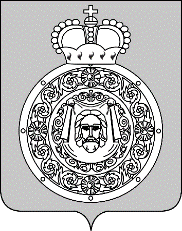 Администрациягородского округа ВоскресенскМосковской областиП О С Т А Н О В Л Е Н И Е__________________ № ________________О внесении изменений в муниципальную программу «Безопасность и обеспечение безопасности жизнедеятельности населения», утвержденную постановлением Администрации городского округа Воскресенск Московской области от 07.12.2022 № 6430 (с изменениями от 20.01.2023 № 213, от 28.06.2023 № 3480, от 01.08.2023 № 4232, от 25.08.2023 № 4812, от 13.10.2023 № 5939, от 13.12.2023 № 7297, от 22.01.2024 № 211, от 09.02.2024 № 6445)Руководствуясь Порядком разработки и реализации муниципальных программ городского округа Воскресенск Московской области, утвержденным постановлением Администрации                 городского округа Воскресенск Московской области от 22.11.2022 № 6092 (с изменением от 20.01.2023 № 219, от 07.04.2023 № 1835, от 23.06.2023 № 3381, от 21.08.2023 № 4689), в связи с изменением объемов финансирования мероприятий и показателей реализации муниципальной                  программыПОСТАНОВЛЯЮ:1. Внести в муниципальную программу «Безопасность и обеспечение безопасности                         жизнедеятельности населения», утвержденную постановлением Администрации городского округа Воскресенск Московской области от 07.12.2022 № 6430 (с изменениями от 20.01.2023 № 213,                              от 28.06.2023 № 3480, от 01.08.2023 № 4232, от 25.08.2023 № 4812, от 13.10.2023 № 5939,                                от 13.12.2023 № 7297, от 22.01.2024 № 211, от 09.02.2024 № 6445), следующие изменения:1.1. Раздел 1 «Паспорт муниципальной программы «Безопасность и обеспечение                                 безопасности жизнедеятельности населения» изложить в редакции согласно приложению 1 к                         настоящему постановлению;1.2. Раздел 6 «Целевые показатели реализации муниципальной программы «Безопасность и обеспечение безопасности жизнедеятельности населения» изложить в редакции согласно                        приложению 2 к настоящему постановлению;1.3. Строку 2 таблицы раздела 7 «Методика расчета значений целевых показателей                    реализации муниципальной программы «Безопасность и обеспечение безопасности                                      жизнедеятельности населения» изложить в следующей редакции:«»;1.4. Подраздел 9.1 «Перечень мероприятий подпрограммы 1 «Профилактика преступлений и иных правонарушений» раздела 9 «Подпрограмма 1 «Профилактика преступлений и иных                           правонарушений» изложить в редакции согласно приложению 3 к настоящему постановлению;1.5. Раздел 10 «Подпрограмма 2 «Обеспечение мероприятий по защите населения и                 территорий от чрезвычайных ситуаций на территории муниципального образования Московской области» изложить в редакции согласно приложению 4 к настоящему постановлению.2. Опубликовать настоящее постановление в периодическом печатном издании «Фактор - инфо» и разместить на официальном сайте городского округа Воскресенск.3. Контроль за исполнением настоящего постановления возложить на заместителя Главы                 городского округа Воскресенск Усова Э.А.Глава городского округа Воскресенск                                                                               А.В. МалкинПриложение 1к постановлению Администрациигородского округа ВоскресенскМосковской областиот_______________№____________1. Паспорт муниципальной программы «Безопасность и обеспечение безопасности жизнедеятельности населения» (далее – программа)Приложение 2к постановлению Администрациигородского округа ВоскресенскМосковской областиот_______________№____________6. Целевые показатели реализации муниципальной программы «Безопасность и обеспечение безопасности жизнедеятельности населения»Приложение 3к постановлению Администрациигородского округа ВоскресенскМосковской областиот_______________№____________9.1. Перечень мероприятий подпрограммы 1 «Профилактика преступлений и иных правонарушений»*) финансирование на последующие года будет предусмотрено при формировании бюджета.Приложение 4к постановлению Администрациигородского округа ВоскресенскМосковской областиот_______________№____________10.1. Перечень мероприятий подпрограммы 2 «Обеспечение мероприятий по защите населения и территорий от чрезвычайных ситуаций на территории муниципального образования Московской области»2Подпрограмма 2 «Обеспечение мероприятий по защите населения и территорий от чрезвычайных ситуаций»Координатор муниципальной программыЗаместитель Главы городского округа Воскресенск, курирующий вопросы комплексной безопасностиЗаместитель Главы городского округа Воскресенск, курирующий вопросы комплексной безопасностиЗаместитель Главы городского округа Воскресенск, курирующий вопросы комплексной безопасностиЗаместитель Главы городского округа Воскресенск, курирующий вопросы комплексной безопасностиЗаместитель Главы городского округа Воскресенск, курирующий вопросы комплексной безопасностиЗаместитель Главы городского округа Воскресенск, курирующий вопросы комплексной безопасностиЗаказчик муниципальной программыУправление территориальной безопасности и гражданской защиты Администрации городского округа Воскресенск (далее – УТБ и ГЗ), МКУ городского округа Воскресенск «Ритуал»Управление территориальной безопасности и гражданской защиты Администрации городского округа Воскресенск (далее – УТБ и ГЗ), МКУ городского округа Воскресенск «Ритуал»Управление территориальной безопасности и гражданской защиты Администрации городского округа Воскресенск (далее – УТБ и ГЗ), МКУ городского округа Воскресенск «Ритуал»Управление территориальной безопасности и гражданской защиты Администрации городского округа Воскресенск (далее – УТБ и ГЗ), МКУ городского округа Воскресенск «Ритуал»Управление территориальной безопасности и гражданской защиты Администрации городского округа Воскресенск (далее – УТБ и ГЗ), МКУ городского округа Воскресенск «Ритуал»Управление территориальной безопасности и гражданской защиты Администрации городского округа Воскресенск (далее – УТБ и ГЗ), МКУ городского округа Воскресенск «Ритуал»Цели муниципальной программыКомплексное обеспечение безопасности граждан городского округа Воскресенск Московской области, повышение результативности борьбы с преступностью.Повышение уровня защищенности населения и территории Московской области, материальных и культурных ценностей при чрезвычайных ситуациях, пожарах и происшествиях на водных объектах, а также от опасностей, возникающих при военных конфликтах или вследствие этих конфликтовКомплексное обеспечение безопасности граждан городского округа Воскресенск Московской области, повышение результативности борьбы с преступностью.Повышение уровня защищенности населения и территории Московской области, материальных и культурных ценностей при чрезвычайных ситуациях, пожарах и происшествиях на водных объектах, а также от опасностей, возникающих при военных конфликтах или вследствие этих конфликтовКомплексное обеспечение безопасности граждан городского округа Воскресенск Московской области, повышение результативности борьбы с преступностью.Повышение уровня защищенности населения и территории Московской области, материальных и культурных ценностей при чрезвычайных ситуациях, пожарах и происшествиях на водных объектах, а также от опасностей, возникающих при военных конфликтах или вследствие этих конфликтовКомплексное обеспечение безопасности граждан городского округа Воскресенск Московской области, повышение результативности борьбы с преступностью.Повышение уровня защищенности населения и территории Московской области, материальных и культурных ценностей при чрезвычайных ситуациях, пожарах и происшествиях на водных объектах, а также от опасностей, возникающих при военных конфликтах или вследствие этих конфликтовКомплексное обеспечение безопасности граждан городского округа Воскресенск Московской области, повышение результативности борьбы с преступностью.Повышение уровня защищенности населения и территории Московской области, материальных и культурных ценностей при чрезвычайных ситуациях, пожарах и происшествиях на водных объектах, а также от опасностей, возникающих при военных конфликтах или вследствие этих конфликтовКомплексное обеспечение безопасности граждан городского округа Воскресенск Московской области, повышение результативности борьбы с преступностью.Повышение уровня защищенности населения и территории Московской области, материальных и культурных ценностей при чрезвычайных ситуациях, пожарах и происшествиях на водных объектах, а также от опасностей, возникающих при военных конфликтах или вследствие этих конфликтовПеречень подпрограммЗаказчики подпрограмм:Заказчики подпрограмм:Заказчики подпрограмм:Заказчики подпрограмм:Заказчики подпрограмм:Заказчики подпрограмм:1. Профилактика преступлений и иных правонарушенийУТБ и ГЗ, МКУ городского округа Воскресенск «Ритуал»УТБ и ГЗ, МКУ городского округа Воскресенск «Ритуал»УТБ и ГЗ, МКУ городского округа Воскресенск «Ритуал»УТБ и ГЗ, МКУ городского округа Воскресенск «Ритуал»УТБ и ГЗ, МКУ городского округа Воскресенск «Ритуал»УТБ и ГЗ, МКУ городского округа Воскресенск «Ритуал»2. Обеспечение мероприятий по защите населения и территорий от чрезвычайных ситуацийУТБ и ГЗУТБ и ГЗУТБ и ГЗУТБ и ГЗУТБ и ГЗУТБ и ГЗ3. Обеспечение мероприятий гражданской обороны на территории муниципального образования Московской областиУТБ и ГЗУТБ и ГЗУТБ и ГЗУТБ и ГЗУТБ и ГЗУТБ и ГЗ4. Обеспечение пожарной безопасности на территории муниципального образования Московской областиУТБ и ГЗУТБ и ГЗУТБ и ГЗУТБ и ГЗУТБ и ГЗУТБ и ГЗ5. Обеспечение безопасности населения на водных объектах, расположенных на территории муниципального образования Московской областиУТБ и ГЗУТБ и ГЗУТБ и ГЗУТБ и ГЗУТБ и ГЗУТБ и ГЗ6. Обеспечивающая подпрограммаУТБ и ГЗУТБ и ГЗУТБ и ГЗУТБ и ГЗУТБ и ГЗУТБ и ГЗКраткая характеристика подпрограмм1. Подпрограмма 1 «Профилактика преступлений и иных правонарушений» направлена на закрепление достигнутых результатов в обеспечении правопорядка и безопасности граждан, повышение уровня и эффективности борьбы с преступностью1. Подпрограмма 1 «Профилактика преступлений и иных правонарушений» направлена на закрепление достигнутых результатов в обеспечении правопорядка и безопасности граждан, повышение уровня и эффективности борьбы с преступностью1. Подпрограмма 1 «Профилактика преступлений и иных правонарушений» направлена на закрепление достигнутых результатов в обеспечении правопорядка и безопасности граждан, повышение уровня и эффективности борьбы с преступностью1. Подпрограмма 1 «Профилактика преступлений и иных правонарушений» направлена на закрепление достигнутых результатов в обеспечении правопорядка и безопасности граждан, повышение уровня и эффективности борьбы с преступностью1. Подпрограмма 1 «Профилактика преступлений и иных правонарушений» направлена на закрепление достигнутых результатов в обеспечении правопорядка и безопасности граждан, повышение уровня и эффективности борьбы с преступностью1. Подпрограмма 1 «Профилактика преступлений и иных правонарушений» направлена на закрепление достигнутых результатов в обеспечении правопорядка и безопасности граждан, повышение уровня и эффективности борьбы с преступностьюКраткая характеристика подпрограмм2. Подпрограмма 2 «Обеспечение мероприятий по защите населения и территорий от чрезвычайных ситуаций» направлена на повышение уровня защиты населения городского округа Воскресенск от чрезвычайных ситуаций природного и техногенного характера, заблаговременную подготовку к ликвидации последствий, вызванных чрезвычайными ситуациями природного и техногенного характера, поддержание в состоянии постоянной готовности муниципального аварийно-спасательного отряда, а также на дальнейшее развитие системы обеспечения вызова экстренных оперативных служб по единому номеру «112» в Московской области2. Подпрограмма 2 «Обеспечение мероприятий по защите населения и территорий от чрезвычайных ситуаций» направлена на повышение уровня защиты населения городского округа Воскресенск от чрезвычайных ситуаций природного и техногенного характера, заблаговременную подготовку к ликвидации последствий, вызванных чрезвычайными ситуациями природного и техногенного характера, поддержание в состоянии постоянной готовности муниципального аварийно-спасательного отряда, а также на дальнейшее развитие системы обеспечения вызова экстренных оперативных служб по единому номеру «112» в Московской области2. Подпрограмма 2 «Обеспечение мероприятий по защите населения и территорий от чрезвычайных ситуаций» направлена на повышение уровня защиты населения городского округа Воскресенск от чрезвычайных ситуаций природного и техногенного характера, заблаговременную подготовку к ликвидации последствий, вызванных чрезвычайными ситуациями природного и техногенного характера, поддержание в состоянии постоянной готовности муниципального аварийно-спасательного отряда, а также на дальнейшее развитие системы обеспечения вызова экстренных оперативных служб по единому номеру «112» в Московской области2. Подпрограмма 2 «Обеспечение мероприятий по защите населения и территорий от чрезвычайных ситуаций» направлена на повышение уровня защиты населения городского округа Воскресенск от чрезвычайных ситуаций природного и техногенного характера, заблаговременную подготовку к ликвидации последствий, вызванных чрезвычайными ситуациями природного и техногенного характера, поддержание в состоянии постоянной готовности муниципального аварийно-спасательного отряда, а также на дальнейшее развитие системы обеспечения вызова экстренных оперативных служб по единому номеру «112» в Московской области2. Подпрограмма 2 «Обеспечение мероприятий по защите населения и территорий от чрезвычайных ситуаций» направлена на повышение уровня защиты населения городского округа Воскресенск от чрезвычайных ситуаций природного и техногенного характера, заблаговременную подготовку к ликвидации последствий, вызванных чрезвычайными ситуациями природного и техногенного характера, поддержание в состоянии постоянной готовности муниципального аварийно-спасательного отряда, а также на дальнейшее развитие системы обеспечения вызова экстренных оперативных служб по единому номеру «112» в Московской области2. Подпрограмма 2 «Обеспечение мероприятий по защите населения и территорий от чрезвычайных ситуаций» направлена на повышение уровня защиты населения городского округа Воскресенск от чрезвычайных ситуаций природного и техногенного характера, заблаговременную подготовку к ликвидации последствий, вызванных чрезвычайными ситуациями природного и техногенного характера, поддержание в состоянии постоянной готовности муниципального аварийно-спасательного отряда, а также на дальнейшее развитие системы обеспечения вызова экстренных оперативных служб по единому номеру «112» в Московской областиКраткая характеристика подпрограмм3. Подпрограмма 3 «Обеспечение мероприятий гражданской обороны на территории муниципального образования Московской области» направлена на увеличение количества населения городского округа Воскресенск, попадающего в зону действия муниципальной автоматизированной системы централизованного оповещения и системы информирования населения при чрезвычайных ситуациях, угрозе их возникновения или при военных конфликтах, заблаговременную подготовку к проведению мероприятий по гражданской обороне, пополнение и содержание запасов материально-технических, продовольственных, медицинских и иных средств для обеспечения мероприятий по гражданской обороне, создание и обеспечение готовности сил гражданской обороны3. Подпрограмма 3 «Обеспечение мероприятий гражданской обороны на территории муниципального образования Московской области» направлена на увеличение количества населения городского округа Воскресенск, попадающего в зону действия муниципальной автоматизированной системы централизованного оповещения и системы информирования населения при чрезвычайных ситуациях, угрозе их возникновения или при военных конфликтах, заблаговременную подготовку к проведению мероприятий по гражданской обороне, пополнение и содержание запасов материально-технических, продовольственных, медицинских и иных средств для обеспечения мероприятий по гражданской обороне, создание и обеспечение готовности сил гражданской обороны3. Подпрограмма 3 «Обеспечение мероприятий гражданской обороны на территории муниципального образования Московской области» направлена на увеличение количества населения городского округа Воскресенск, попадающего в зону действия муниципальной автоматизированной системы централизованного оповещения и системы информирования населения при чрезвычайных ситуациях, угрозе их возникновения или при военных конфликтах, заблаговременную подготовку к проведению мероприятий по гражданской обороне, пополнение и содержание запасов материально-технических, продовольственных, медицинских и иных средств для обеспечения мероприятий по гражданской обороне, создание и обеспечение готовности сил гражданской обороны3. Подпрограмма 3 «Обеспечение мероприятий гражданской обороны на территории муниципального образования Московской области» направлена на увеличение количества населения городского округа Воскресенск, попадающего в зону действия муниципальной автоматизированной системы централизованного оповещения и системы информирования населения при чрезвычайных ситуациях, угрозе их возникновения или при военных конфликтах, заблаговременную подготовку к проведению мероприятий по гражданской обороне, пополнение и содержание запасов материально-технических, продовольственных, медицинских и иных средств для обеспечения мероприятий по гражданской обороне, создание и обеспечение готовности сил гражданской обороны3. Подпрограмма 3 «Обеспечение мероприятий гражданской обороны на территории муниципального образования Московской области» направлена на увеличение количества населения городского округа Воскресенск, попадающего в зону действия муниципальной автоматизированной системы централизованного оповещения и системы информирования населения при чрезвычайных ситуациях, угрозе их возникновения или при военных конфликтах, заблаговременную подготовку к проведению мероприятий по гражданской обороне, пополнение и содержание запасов материально-технических, продовольственных, медицинских и иных средств для обеспечения мероприятий по гражданской обороне, создание и обеспечение готовности сил гражданской обороны3. Подпрограмма 3 «Обеспечение мероприятий гражданской обороны на территории муниципального образования Московской области» направлена на увеличение количества населения городского округа Воскресенск, попадающего в зону действия муниципальной автоматизированной системы централизованного оповещения и системы информирования населения при чрезвычайных ситуациях, угрозе их возникновения или при военных конфликтах, заблаговременную подготовку к проведению мероприятий по гражданской обороне, пополнение и содержание запасов материально-технических, продовольственных, медицинских и иных средств для обеспечения мероприятий по гражданской обороне, создание и обеспечение готовности сил гражданской обороныКраткая характеристика подпрограмм4. Подпрограмма 4 «Обеспечение пожарной безопасности на территории муниципального образования Московской области» направлена на повышение уровня пожарной безопасности населенных пунктов и объектов, находящихся на территории городского округа Воскресенск4. Подпрограмма 4 «Обеспечение пожарной безопасности на территории муниципального образования Московской области» направлена на повышение уровня пожарной безопасности населенных пунктов и объектов, находящихся на территории городского округа Воскресенск4. Подпрограмма 4 «Обеспечение пожарной безопасности на территории муниципального образования Московской области» направлена на повышение уровня пожарной безопасности населенных пунктов и объектов, находящихся на территории городского округа Воскресенск4. Подпрограмма 4 «Обеспечение пожарной безопасности на территории муниципального образования Московской области» направлена на повышение уровня пожарной безопасности населенных пунктов и объектов, находящихся на территории городского округа Воскресенск4. Подпрограмма 4 «Обеспечение пожарной безопасности на территории муниципального образования Московской области» направлена на повышение уровня пожарной безопасности населенных пунктов и объектов, находящихся на территории городского округа Воскресенск4. Подпрограмма 4 «Обеспечение пожарной безопасности на территории муниципального образования Московской области» направлена на повышение уровня пожарной безопасности населенных пунктов и объектов, находящихся на территории городского округа ВоскресенскКраткая характеристика подпрограмм5.Подпрограмма 5 «Обеспечение безопасности населения на водных объектах, расположенных на территории муниципального образования Московской области» направлена на повышение уровня безопасности людей на водных объектах, расположенных на территории городского округа Воскресенск, создание безопасных мест отдыха на воде, а также на организацию работы спасательных постов5.Подпрограмма 5 «Обеспечение безопасности населения на водных объектах, расположенных на территории муниципального образования Московской области» направлена на повышение уровня безопасности людей на водных объектах, расположенных на территории городского округа Воскресенск, создание безопасных мест отдыха на воде, а также на организацию работы спасательных постов5.Подпрограмма 5 «Обеспечение безопасности населения на водных объектах, расположенных на территории муниципального образования Московской области» направлена на повышение уровня безопасности людей на водных объектах, расположенных на территории городского округа Воскресенск, создание безопасных мест отдыха на воде, а также на организацию работы спасательных постов5.Подпрограмма 5 «Обеспечение безопасности населения на водных объектах, расположенных на территории муниципального образования Московской области» направлена на повышение уровня безопасности людей на водных объектах, расположенных на территории городского округа Воскресенск, создание безопасных мест отдыха на воде, а также на организацию работы спасательных постов5.Подпрограмма 5 «Обеспечение безопасности населения на водных объектах, расположенных на территории муниципального образования Московской области» направлена на повышение уровня безопасности людей на водных объектах, расположенных на территории городского округа Воскресенск, создание безопасных мест отдыха на воде, а также на организацию работы спасательных постов5.Подпрограмма 5 «Обеспечение безопасности населения на водных объектах, расположенных на территории муниципального образования Московской области» направлена на повышение уровня безопасности людей на водных объектах, расположенных на территории городского округа Воскресенск, создание безопасных мест отдыха на воде, а также на организацию работы спасательных постовКраткая характеристика подпрограмм6. Подпрограмма 6 «Обеспечивающая подпрограмма» направлена на содержание и обеспечение деятельности муниципальных учреждений, привлекаемых к выполнению мероприятий по предупреждению и ликвидации чрезвычайных ситуаций природного и техногенного характера, а также к выполнению мероприятий по гражданской обороне6. Подпрограмма 6 «Обеспечивающая подпрограмма» направлена на содержание и обеспечение деятельности муниципальных учреждений, привлекаемых к выполнению мероприятий по предупреждению и ликвидации чрезвычайных ситуаций природного и техногенного характера, а также к выполнению мероприятий по гражданской обороне6. Подпрограмма 6 «Обеспечивающая подпрограмма» направлена на содержание и обеспечение деятельности муниципальных учреждений, привлекаемых к выполнению мероприятий по предупреждению и ликвидации чрезвычайных ситуаций природного и техногенного характера, а также к выполнению мероприятий по гражданской обороне6. Подпрограмма 6 «Обеспечивающая подпрограмма» направлена на содержание и обеспечение деятельности муниципальных учреждений, привлекаемых к выполнению мероприятий по предупреждению и ликвидации чрезвычайных ситуаций природного и техногенного характера, а также к выполнению мероприятий по гражданской обороне6. Подпрограмма 6 «Обеспечивающая подпрограмма» направлена на содержание и обеспечение деятельности муниципальных учреждений, привлекаемых к выполнению мероприятий по предупреждению и ликвидации чрезвычайных ситуаций природного и техногенного характера, а также к выполнению мероприятий по гражданской обороне6. Подпрограмма 6 «Обеспечивающая подпрограмма» направлена на содержание и обеспечение деятельности муниципальных учреждений, привлекаемых к выполнению мероприятий по предупреждению и ликвидации чрезвычайных ситуаций природного и техногенного характера, а также к выполнению мероприятий по гражданской оборонеИсточники финансирования муниципальной программы, в том числе по годам реализации программы (тыс. руб.):Всего2023 год2024 год2025 год2026 год2027 годСредства бюджета Московской области10 443,09609,642 410,452 375,002 375,002 673,00Средства бюджета городского округа Воскресенск661 959,71133 615,61186 731,50143 028,30145 699,4052 884,90Внебюджетные средства0,000,000,000,000,000,00Всего, в том числе по годам:672 402,80134 225,25189 141,95145 403,30148 074,4055 557,90№ п/пНаименование целевых показателейТип показателяЕдиница измерения (по ОКЕИ)Единица измерения (по ОКЕИ)Базовое значениеПланируемое значение по годам реализации программыПланируемое значение по годам реализации программыПланируемое значение по годам реализации программыПланируемое значение по годам реализации программыПланируемое значение по годам реализации программыПланируемое значение по годам реализации программыПланируемое значение по годам реализации программыПланируемое значение по годам реализации программыОтветственный за достижение показателяНомер подпрограммы, мероприятий, оказывающих  влияние на достижение показателя (Y.ХХ.ZZ)№ п/пНаименование целевых показателейТип показателяЕдиница измерения (по ОКЕИ)Единица измерения (по ОКЕИ)Базовое значение2023 год2024 год2025 год2025 год2026 год2026 год2027 год2027 годОтветственный за достижение показателяНомер подпрограммы, мероприятий, оказывающих  влияние на достижение показателя (Y.ХХ.ZZ)123445678899101011121Комплексное обеспечение безопасности граждан, повышение результативности борьбы с преступностьюКомплексное обеспечение безопасности граждан, повышение результативности борьбы с преступностьюКомплексное обеспечение безопасности граждан, повышение результативности борьбы с преступностьюКомплексное обеспечение безопасности граждан, повышение результативности борьбы с преступностьюКомплексное обеспечение безопасности граждан, повышение результативности борьбы с преступностьюКомплексное обеспечение безопасности граждан, повышение результативности борьбы с преступностьюКомплексное обеспечение безопасности граждан, повышение результативности борьбы с преступностьюКомплексное обеспечение безопасности граждан, повышение результативности борьбы с преступностьюКомплексное обеспечение безопасности граждан, повышение результативности борьбы с преступностьюКомплексное обеспечение безопасности граждан, повышение результативности борьбы с преступностьюКомплексное обеспечение безопасности граждан, повышение результативности борьбы с преступностьюКомплексное обеспечение безопасности граждан, повышение результативности борьбы с преступностьюКомплексное обеспечение безопасности граждан, повышение результативности борьбы с преступностьюКомплексное обеспечение безопасности граждан, повышение результативности борьбы с преступностьюКомплексное обеспечение безопасности граждан, повышение результативности борьбы с преступностью1.1Снижение общего количества преступлений, совершенных на территории муниципального образования, не менее чем на 3 % ежегодноПриоритетный целевойПриоритетный целевойкол-во преступлений, динамика в %150714621419141913761376133413341293Отдел безопасности1.01.01,02,031.02.01,02,03,04,051.03. 01,02,03,041.04.01,02,03,041.05.01,02,03,04,051.07.01,02,03,04,05,06,07,08,091.2Показатель 4. Увеличение общего количества видеокамер, введенных в эксплуатацию в систему технологического обеспечения региональной общественной безопасности и оперативного управления «Безопасный регион», не менее чем на 5 % ежегодноПриоритетный целевойПриоритетный целевойединицы73010901186118612451245130713071372Отдел безопасности1.04.011.04.021.04.041.3Показатель 5. Снижение уровня вовлеченности населения в незаконный оборот наркотиков на 100 тыс. населенияОтраслевойОтраслевойчеловек на 100 тыс. населения83,781,980,180,178,378,376,576,574,7Отдел безопасности1.05.021.05.031.05.041.05.051.4Показатель 5. Снижение уровня криминогенности наркомании на 100 тыс. человекОтраслевойОтраслевойчеловек на 100 тыс. населения555350504747444441Отдел безопасности1.05.011.5Показатель 7. Доля кладбищ, соответствующих требованиям Регионального стандартаПриоритетный целевойПриоритетный целевойпроцент60,796663,6863,6872,2972,2978,5778,5781,71МКУ городского округа Воскресенск «Ритуал»1.07.041.07.051.07.061.07.092Повышение уровня защищенности населения и территории Московской области, материальных и культурных ценностей при чрезвычайных ситуациях, пожарах и происшествиях на водных объектах, а также от опасностей, возникающих при военных конфликтах или вследствие этих конфликтовПовышение уровня защищенности населения и территории Московской области, материальных и культурных ценностей при чрезвычайных ситуациях, пожарах и происшествиях на водных объектах, а также от опасностей, возникающих при военных конфликтах или вследствие этих конфликтовПовышение уровня защищенности населения и территории Московской области, материальных и культурных ценностей при чрезвычайных ситуациях, пожарах и происшествиях на водных объектах, а также от опасностей, возникающих при военных конфликтах или вследствие этих конфликтовПовышение уровня защищенности населения и территории Московской области, материальных и культурных ценностей при чрезвычайных ситуациях, пожарах и происшествиях на водных объектах, а также от опасностей, возникающих при военных конфликтах или вследствие этих конфликтовПовышение уровня защищенности населения и территории Московской области, материальных и культурных ценностей при чрезвычайных ситуациях, пожарах и происшествиях на водных объектах, а также от опасностей, возникающих при военных конфликтах или вследствие этих конфликтовПовышение уровня защищенности населения и территории Московской области, материальных и культурных ценностей при чрезвычайных ситуациях, пожарах и происшествиях на водных объектах, а также от опасностей, возникающих при военных конфликтах или вследствие этих конфликтовПовышение уровня защищенности населения и территории Московской области, материальных и культурных ценностей при чрезвычайных ситуациях, пожарах и происшествиях на водных объектах, а также от опасностей, возникающих при военных конфликтах или вследствие этих конфликтовПовышение уровня защищенности населения и территории Московской области, материальных и культурных ценностей при чрезвычайных ситуациях, пожарах и происшествиях на водных объектах, а также от опасностей, возникающих при военных конфликтах или вследствие этих конфликтовПовышение уровня защищенности населения и территории Московской области, материальных и культурных ценностей при чрезвычайных ситуациях, пожарах и происшествиях на водных объектах, а также от опасностей, возникающих при военных конфликтах или вследствие этих конфликтовПовышение уровня защищенности населения и территории Московской области, материальных и культурных ценностей при чрезвычайных ситуациях, пожарах и происшествиях на водных объектах, а также от опасностей, возникающих при военных конфликтах или вследствие этих конфликтовПовышение уровня защищенности населения и территории Московской области, материальных и культурных ценностей при чрезвычайных ситуациях, пожарах и происшествиях на водных объектах, а также от опасностей, возникающих при военных конфликтах или вследствие этих конфликтовПовышение уровня защищенности населения и территории Московской области, материальных и культурных ценностей при чрезвычайных ситуациях, пожарах и происшествиях на водных объектах, а также от опасностей, возникающих при военных конфликтах или вследствие этих конфликтовПовышение уровня защищенности населения и территории Московской области, материальных и культурных ценностей при чрезвычайных ситуациях, пожарах и происшествиях на водных объектах, а также от опасностей, возникающих при военных конфликтах или вследствие этих конфликтовПовышение уровня защищенности населения и территории Московской области, материальных и культурных ценностей при чрезвычайных ситуациях, пожарах и происшествиях на водных объектах, а также от опасностей, возникающих при военных конфликтах или вследствие этих конфликтовПовышение уровня защищенности населения и территории Московской области, материальных и культурных ценностей при чрезвычайных ситуациях, пожарах и происшествиях на водных объектах, а также от опасностей, возникающих при военных конфликтах или вследствие этих конфликтов2.1Сокращение среднего времени совместного реагирования нескольких экстренных оперативных служб на обращения населения по единому номеру «112» на территории муниципального образования Московской областиУказ ПРФ от 28.12.2010 № 1632 «О совершенствовании системы обеспечения вызова экстренных оперативных служб на территории Российской Федерации»Указ ПРФ от 28.12.2010 № 1632 «О совершенствовании системы обеспечения вызова экстренных оперативных служб на территории Российской Федерации»минуты45,54238,538,53737363635Отдел по делам ГОЧС2.01.01, 2.01.022.2Укомплектованность резервного фонда материальных ресурсов для ликвидации чрезвычайных ситуаций муниципального характера Указ ПРФ от 16.10.2019 № 501 «О Стратегии в области развития гражданской обороны, защиты населения и территорий от чрезвычайных ситуаций, обеспечения пожарной безопасности и безопасности людей на водных объектах на период до 2030 года»Указ ПРФ от 16.10.2019 № 501 «О Стратегии в области развития гражданской обороны, защиты населения и территорий от чрезвычайных ситуаций, обеспечения пожарной безопасности и безопасности людей на водных объектах на период до 2030 года»процент576165656969737377Отдел по делам ГОЧС2.02.01, 2.03.01,2.03.02, 2.03.04,2.04.012.3Доля населения Московской области, проживающего в границах зоны действия технических средств оповещения (электрических, электронных сирен и мощных акустических системам) муниципальной системы оповещения населения (далее – МСОН)Указ ПРФ от 16.10.2019 № 501 «О Стратегии в области развития гражданской обороны, защиты населения и территорий от чрезвычайных ситуаций, обеспечения пожарной безопасности и безопасности людей на водных объектах на период до 2030 года»Указ ПРФ от 16.10.2019 № 501 «О Стратегии в области развития гражданской обороны, защиты населения и территорий от чрезвычайных ситуаций, обеспечения пожарной безопасности и безопасности людей на водных объектах на период до 2030 года»процент848585858585858585Отдел по делам ГОЧС3.01.01, 3.01.022.4Обеспеченность населения Московской области средствами индивидуальной защиты, медицинскими средствами индивидуальной защитыУказ ПРФ от 16.10.2019 № 501 «О Стратегии в области развития гражданской обороны, защиты населения и территорий от чрезвычайных ситуаций, обеспечения пожарной безопасности и безопасности людей на водных объектах на период до 2030 года»Указ ПРФ от 16.10.2019 № 501 «О Стратегии в области развития гражданской обороны, защиты населения и территорий от чрезвычайных ситуаций, обеспечения пожарной безопасности и безопасности людей на водных объектах на период до 2030 года»процент70809090100100100100100Отдел по делам ГОЧС3.02.012.5Обеспеченность населения защитными сооружениями гражданской обороныУказ ПРФ от 16.10.2019 № 501 «О Стратегии в области развития гражданской обороны, защиты населения и территорий от чрезвычайных ситуаций, обеспечения пожарной безопасности и безопасности людей на водных объектах на период до 2030 года»Указ ПРФ от 16.10.2019 № 501 «О Стратегии в области развития гражданской обороны, защиты населения и территорий от чрезвычайных ситуаций, обеспечения пожарной безопасности и безопасности людей на водных объектах на период до 2030 года»процент121618182020222224Отдел по делам ГОЧС3.03.01, 3.03.02,3.03.03, 3.03.04,3.03.052.6Снижение числа погибших при пожарахУказ ПРФ от 16.10.2019 № 501 «О Стратегии в области развития гражданской обороны, защиты населения и территорий от чрезвычайных ситуаций, обеспечения пожарной безопасности и безопасности людей на водных объектах на период до 2030 года»Указ ПРФ от 16.10.2019 № 501 «О Стратегии в области развития гражданской обороны, защиты населения и территорий от чрезвычайных ситуаций, обеспечения пожарной безопасности и безопасности людей на водных объектах на период до 2030 года»процент9592,5909087,587,5858583Отдел по делам ГОЧС4.01.014.01.024.01.034.01.044.01.054.01.064.01.074.01.084.01.104.01.114.01.122.7Прирост уровня безопасности людей на водных объектах, расположенных на территории Московской областиУказ Президента Российской Федерации от 11.01.2018 № 12 «Об утверждении Основ государственной политики Российской Федерации в области защиты населения и территорий от чрезвычайных ситуаций на период до 2030 года», от 16.10.2019 № 501 «О Стратегии в области развития гражданской обороны, защиты населения и территорий от чрезвычайных ситуаций, обеспечения пожарной безопасности и безопасности людей на водных объектах на период до 2030 года»Указ Президента Российской Федерации от 11.01.2018 № 12 «Об утверждении Основ государственной политики Российской Федерации в области защиты населения и территорий от чрезвычайных ситуаций на период до 2030 года», от 16.10.2019 № 501 «О Стратегии в области развития гражданской обороны, защиты населения и территорий от чрезвычайных ситуаций, обеспечения пожарной безопасности и безопасности людей на водных объектах на период до 2030 года»процент182426262828303032Отдел по делам ГОЧС5.01.015.01.025.01.03№ п/пМероприятие подпрограммыСроки исполнения мероприятияИсточники финансированияВсего (тыс. руб.)Объем финансирования по годам (тыс. руб.)Объем финансирования по годам (тыс. руб.)Объем финансирования по годам (тыс. руб.)Объем финансирования по годам (тыс. руб.)Объем финансирования по годам (тыс. руб.)Объем финансирования по годам (тыс. руб.)Объем финансирования по годам (тыс. руб.)Объем финансирования по годам (тыс. руб.)Объем финансирования по годам (тыс. руб.)Объем финансирования по годам (тыс. руб.)Объем финансирования по годам (тыс. руб.)Объем финансирования по годам (тыс. руб.)Объем финансирования по годам (тыс. руб.)Ответственный за выполнение мероприятия подпрограммы№ п/пМероприятие подпрограммыСроки исполнения мероприятияИсточники финансированияВсего (тыс. руб.)2023 год2024 год2024 год2024 год2024 год2024 год2024 год2024 год2024 год2024 год2025 год2026 год2027 годОтветственный за выполнение мероприятия подпрограммы1234567777777778910111Основное мероприятие 01. Повышение степени антитеррористической защищенности социально значимых объектов, находящихся в собственности городского округа, и мест с массовым пребыванием людей2023-2027Итого:2 026,80182,901 441,901 441,901 441,901 441,901 441,901 441,901 441,901 441,901 441,90197,10204,900,001Основное мероприятие 01. Повышение степени антитеррористической защищенности социально значимых объектов, находящихся в собственности городского округа, и мест с массовым пребыванием людей2023-2027Средства бюджета городского округа Воскресенск2 026,80182,901 441,901 441,901 441,901 441,901 441,901 441,901 441,901 441,901 441,90197,10204,900,001Основное мероприятие 01. Повышение степени антитеррористической защищенности социально значимых объектов, находящихся в собственности городского округа, и мест с массовым пребыванием людей2023-2027Внебюджетные средства0,000,000,000,000,000,000,000,000,000,000,000,000,000,001.1Мероприятие 01.01. Проведение мероприятий по профилактике терроризма2023-2027Итого:112,8021,8029,2029,2029,2029,2029,2029,2029,2029,2029,2030,3031,500,00Отдел безопасности 1.1Мероприятие 01.01. Проведение мероприятий по профилактике терроризма2023-2027Средства бюджета городского округа Воскресенск112,8021,8029,2029,2029,2029,2029,2029,2029,2029,2029,2030,3031,500,00Отдел безопасности 1.1Мероприятие 01.01. Проведение мероприятий по профилактике терроризма2023-2027Внебюджетные средства0,000,000,000,000,000,000,000,000,000,000,000,000,000,00Отдел безопасности 1.1Результат выполнения мероприятия. Количество мероприятий по профилактике терроризма (ед.)ХХВсего:2023 годИтого 2024 годВ том числе:В том числе:В том числе:В том числе:В том числе:В том числе:В том числе:В том числе:2025 год2026 год2027 годОтдел безопасности 1.1Результат выполнения мероприятия. Количество мероприятий по профилактике терроризма (ед.)ХХВсего:2023 годИтого 2024 год1 квартал1 квартал1 квартал1 полугодие9 месяцев9 месяцев12 месяцев12 месяцев2025 год2026 год2027 годОтдел безопасности 1.1Результат выполнения мероприятия. Количество мероприятий по профилактике терроризма (ед.)ХХ752525666121919252525250Отдел безопасности 1.2Мероприятие 01.02. Приобретение оборудования (материалов), наглядных пособий и оснащения для использования при проведении тренировок на объектах с массовым пребыванием людей2023-2027Итого:174,8054,7038,5038,5038,5038,5038,5038,5038,5038,5038,5040,0041,600,00Отдел безопасности1.2Мероприятие 01.02. Приобретение оборудования (материалов), наглядных пособий и оснащения для использования при проведении тренировок на объектах с массовым пребыванием людей2023-2027Средства бюджета городского округа Воскресенск174,8054,7038,5038,5038,5038,5038,5038,5038,5038,5038,5040,0041,600,00Отдел безопасности1.2Мероприятие 01.02. Приобретение оборудования (материалов), наглядных пособий и оснащения для использования при проведении тренировок на объектах с массовым пребыванием людей2023-2027Внебюджетные средства0,000,000,000,000,000,000,000,000,000,000,000,000,000,00Отдел безопасности1.2Результат выполнения мероприятия. Количество приобретенного оборудования, наглядных пособий и оснащения для использования при проведении антитеррористических тренировок на объектах с массовым пребыванием людей (ед.)ХХВсего:2023 годИтого 2024 годВ том числе:В том числе:В том числе:В том числе:В том числе:В том числе:В том числе:В том числе:2025 год2026 год2027 годОтдел безопасности1.2Результат выполнения мероприятия. Количество приобретенного оборудования, наглядных пособий и оснащения для использования при проведении антитеррористических тренировок на объектах с массовым пребыванием людей (ед.)ХХВсего:2023 годИтого 2024 год1 квартал1 квартал1 квартал1 полугодие9 месяцев9 месяцев12 месяцев12 месяцев2025 год2026 год2027 годОтдел безопасности1.2Результат выполнения мероприятия. Количество приобретенного оборудования, наглядных пособий и оснащения для использования при проведении антитеррористических тренировок на объектах с массовым пребыванием людей (ед.)ХХ60552001001001001002002002002002002000Отдел безопасности1.3Мероприятие 01.03 Оборудование и (или) модернизация социально значимых объектов инженерно-техническими средствами, обеспечивающими контроль доступа или блокирование несанкционированного доступа, контроль и оповещение о возникновении угроз, а также усиление инженерно-технической укрепленности (закупка товаров, работ, услуг)2023-2027Итого:1 739,20106,401 374,201 374,201 374,201 374,201 374,201 374,201 374,201 374,201 374,20126,80131,800,00Управление образования Администрации городского округа Воскресенск (далее –управление образования), управление культуры Администрации городского округа Воскресенск (далее –управление культуры, управление физической культуры, спорта и работы с молодежью Администрации городского округа Воскресенск (далее –управление физической культуры, спорта и работы с молодежью, отдел безопасности1.3Мероприятие 01.03 Оборудование и (или) модернизация социально значимых объектов инженерно-техническими средствами, обеспечивающими контроль доступа или блокирование несанкционированного доступа, контроль и оповещение о возникновении угроз, а также усиление инженерно-технической укрепленности (закупка товаров, работ, услуг)2023-2027Средства бюджета городского округа Воскресенск1 739,20106,401 374,201 374,201 374,201 374,201 374,201 374,201 374,201 374,201 374,20126,80131,800,00Управление образования Администрации городского округа Воскресенск (далее –управление образования), управление культуры Администрации городского округа Воскресенск (далее –управление культуры, управление физической культуры, спорта и работы с молодежью Администрации городского округа Воскресенск (далее –управление физической культуры, спорта и работы с молодежью, отдел безопасности1.3Мероприятие 01.03 Оборудование и (или) модернизация социально значимых объектов инженерно-техническими средствами, обеспечивающими контроль доступа или блокирование несанкционированного доступа, контроль и оповещение о возникновении угроз, а также усиление инженерно-технической укрепленности (закупка товаров, работ, услуг)2023-2027Внебюджетные средства0,000,000,000,000,000,000,000,000,000,000,000,000,000,00Управление образования Администрации городского округа Воскресенск (далее –управление образования), управление культуры Администрации городского округа Воскресенск (далее –управление культуры, управление физической культуры, спорта и работы с молодежью Администрации городского округа Воскресенск (далее –управление физической культуры, спорта и работы с молодежью, отдел безопасности1.3Результат выполнения мероприятия.Социально значимые объекты оборудованы материально-техническими средствами в соответствии с требованиями антитеррористической защищенности (ед.)ХХВсего:2023 годИтого 2024 годВ том числе:В том числе:В том числе:В том числе:В том числе:В том числе:В том числе:В том числе:2025 год2026 год2027 годУправление образования Администрации городского округа Воскресенск (далее –управление образования), управление культуры Администрации городского округа Воскресенск (далее –управление культуры, управление физической культуры, спорта и работы с молодежью Администрации городского округа Воскресенск (далее –управление физической культуры, спорта и работы с молодежью, отдел безопасности1.3Результат выполнения мероприятия.Социально значимые объекты оборудованы материально-техническими средствами в соответствии с требованиями антитеррористической защищенности (ед.)ХХВсего:2023 годИтого 2024 год1 квартал1 квартал1 квартал1 полугодие9 месяцев9 месяцев12 месяцев12 месяцев2025 год2026 год2027 годУправление образования Администрации городского округа Воскресенск (далее –управление образования), управление культуры Администрации городского округа Воскресенск (далее –управление культуры, управление физической культуры, спорта и работы с молодежью Администрации городского округа Воскресенск (далее –управление физической культуры, спорта и работы с молодежью, отдел безопасности1.3Результат выполнения мероприятия.Социально значимые объекты оборудованы материально-техническими средствами в соответствии с требованиями антитеррористической защищенности (ед.)ХХ225700057777550Управление образования Администрации городского округа Воскресенск (далее –управление образования), управление культуры Администрации городского округа Воскресенск (далее –управление культуры, управление физической культуры, спорта и работы с молодежью Администрации городского округа Воскресенск (далее –управление физической культуры, спорта и работы с молодежью, отдел безопасности2Основное мероприятие 02. Обеспечение деятельности общественных объединений правоохранительной направленности2023-2027Итого:3 316,50650,50874,80874,80874,80874,80874,80874,80874,80874,80874,80888,50902,700,002Основное мероприятие 02. Обеспечение деятельности общественных объединений правоохранительной направленности2023-2027Средства бюджета городского округа Воскресенск3 316,50650,50874,80874,80874,80874,80874,80874,80874,80874,80874,80888,50902,700,002Основное мероприятие 02. Обеспечение деятельности общественных объединений правоохранительной направленности2023-2027Внебюджетные средства0,000,000,000,000,000,000,000,000,000,000,000,000,000,002.1Мероприятие 02.01. Проведение мероприятий по привлечению граждан, принимающих участие в деятельности народных дружин2023-2027Итого:967,700,00310,00310,00310,00310,00310,00310,00310,00310,00310,00322,40335,300,00Отдел безопасности2.1Мероприятие 02.01. Проведение мероприятий по привлечению граждан, принимающих участие в деятельности народных дружин2023-2027Средства бюджета городского округа Воскресенск967,700,00310,00310,00310,00310,00310,00310,00310,00310,00310,00322,40335,300,00Отдел безопасности2.1Мероприятие 02.01. Проведение мероприятий по привлечению граждан, принимающих участие в деятельности народных дружин2023-2027Внебюджетные средства0,000,00,000,000,000,000,000,000,000,000,000,000,000,00Отдел безопасности2.1Мероприятие 02.01. Проведение мероприятий по привлечению граждан, принимающих участие в деятельности народных дружин2023-2027В пределах средств, предусмотренных на обеспечение деятельностиОтдел безопасности2.1Результат выполнения мероприятия.Количество граждан вновь привлеченных, участвующих в деятельности народных дружин (ед.)ХХВсего:2023 годИтого 2024 годВ том числе:В том числе:В том числе:В том числе:В том числе:В том числе:В том числе:В том числе:2025 год2026 год2027 годОтдел безопасности2.1Результат выполнения мероприятия.Количество граждан вновь привлеченных, участвующих в деятельности народных дружин (ед.)ХХВсего:2023 годИтого 2024 год1 квартал1 квартал1 квартал1 полугодие9 месяцев9 месяцев12 месяцев12 месяцев2025 год2026 год2027 годОтдел безопасности2.1Результат выполнения мероприятия.Количество граждан вновь привлеченных, участвующих в деятельности народных дружин (ед.)ХХ156300003333330Отдел безопасности2.2Мероприятие 02.02. Материальное стимулирование народных дружинников2023-2027Итого:2 223,50625,10532,80532,80532,80532,80532,80532,80532,80532,80532,80532,80532,800,00Отдел безопасности2.2Мероприятие 02.02. Материальное стимулирование народных дружинников2023-2027Средства бюджета городского округа Воскресенск2 223,50625,10532,80532,80532,80532,80532,80532,80532,80532,80532,80532,80532,800,00Отдел безопасности2.2Мероприятие 02.02. Материальное стимулирование народных дружинников2023-2027Внебюджетные средства0,000,000,000,000,000,000,000,000,000,000,000,000,000,00Отдел безопасности2.2Результат выполнения мероприятия. Количество народных дружинников, получивших выплаты в соответствии с требованиями при расчете нормативов расходов бюджета (ед.)ХХВсего:2023 годИтого 2024 годВ том числе:В том числе:В том числе:В том числе:В том числе:В том числе:В том числе:В том числе:2025 год2026 год2027 годОтдел безопасности2.2Результат выполнения мероприятия. Количество народных дружинников, получивших выплаты в соответствии с требованиями при расчете нормативов расходов бюджета (ед.)ХХВсего:2023 годИтого 2024 год1 квартал1 квартал1 квартал1 полугодие9 месяцев9 месяцев12 месяцев12 месяцев2025 год2026 год2027 годОтдел безопасности2.2Результат выполнения мероприятия. Количество народных дружинников, получивших выплаты в соответствии с требованиями при расчете нормативов расходов бюджета (ед.)ХХПоказатель не суммируется3131151515313131313131310Отдел безопасности2.3Мероприятие 02.03. Материально-техническое обеспечение деятельности народных дружин2023-2027Итого:15,0015,000,000,000,000,000,000,000,000,000,000,000,000,00Отдел безопасности2.3Мероприятие 02.03. Материально-техническое обеспечение деятельности народных дружин2023-2027Средства бюджета городского округа Воскресенск15,0015,000,000,000,000,000,000,000,000,000,000,000,000,00Отдел безопасности2.3Мероприятие 02.03. Материально-техническое обеспечение деятельности народных дружин2023-2027Внебюджетные средства0,000,000,000,000,000,000,000,000,000,000,000,000,000,00Отдел безопасности2.3Результат выполнения мероприятия.Количество закупленного имущества на обеспечение народных дружин необходимой материально-технической базой (ед.)ХХВсего:2023 годИтого 2024 годВ том числе:В том числе:В том числе:В том числе:В том числе:В том числе:В том числе:В том числе:2025 год2026 год2027 годОтдел безопасности2.3Результат выполнения мероприятия.Количество закупленного имущества на обеспечение народных дружин необходимой материально-технической базой (ед.)ХХВсего:2023 годИтого 2024 год1 квартал1 квартал1 квартал1 полугодие9 месяцев9 месяцев12 месяцев12 месяцев2025 год2026 год2027 годОтдел безопасности2.3Результат выполнения мероприятия.Количество закупленного имущества на обеспечение народных дружин необходимой материально-технической базой (ед.)ХХ33000000000000Отдел безопасности2.4Мероприятие 02.04. Проведение мероприятий по обеспечению правопорядка и безопасности граждан2023-2027Итого:110,3010,4032,0032,0032,0032,0032,0032,0032,0032,0032,0033,3034,600,00Отдел безопасности2.4Мероприятие 02.04. Проведение мероприятий по обеспечению правопорядка и безопасности граждан2023-2027Средства бюджета городского округа Воскресенск110,3010,4032,0032,0032,0032,0032,0032,0032,0032,0032,0033,3034,600,00Отдел безопасности2.4Мероприятие 02.04. Проведение мероприятий по обеспечению правопорядка и безопасности граждан2023-2027Внебюджетные средства0,000,000,000,000,000,000,000,000,000,000,000,000,000,00Отдел безопасности2.4Результат выполнения мероприятия. Количество дополнительных мероприятий по обеспечению правопорядка и безопасности граждан (ед.)ХХВсего:2023 годИтого 2024 годВ том числе:В том числе:В том числе:В том числе:В том числе:В том числе:В том числе:В том числе:2025 год2026 год2027 годОтдел безопасности2.4Результат выполнения мероприятия. Количество дополнительных мероприятий по обеспечению правопорядка и безопасности граждан (ед.)ХХВсего:2023 годИтого 2024 год1 квартал1 квартал1 квартал1 полугодие9 месяцев9 месяцев12 месяцев12 месяцев2025 год2026 год2027 годОтдел безопасности2.4Результат выполнения мероприятия. Количество дополнительных мероприятий по обеспечению правопорядка и безопасности граждан (ед.)ХХ2044850121212263636505052540Отдел безопасности2.5Мероприятие 02.05. Осуществление мероприятий по обучению народных дружинников2023-2027Итого:0,000,000,000,000,000,000,000,000,000,000,000,000,000,00Отдел безопасности2.5Мероприятие 02.05. Осуществление мероприятий по обучению народных дружинников2023-2027Средства бюджета городского округа Воскресенск0,000,000,000,000,000,000,000,000,000,000,000,000,000,00Отдел безопасности2.5Мероприятие 02.05. Осуществление мероприятий по обучению народных дружинников2023-2027Внебюджетные средства0,000,000,000,000,000,000,000,000,000,000,000,000,000,00Отдел безопасности2.5Результат выполнения мероприятия. Кол-во обученных народных дружинников (ед.)ХХВсего:2023 годИтого 2024 годВ том числе:В том числе:В том числе:В том числе:В том числе:В том числе:В том числе:В том числе:2025 год2026 год2027 годОтдел безопасности2.5Результат выполнения мероприятия. Кол-во обученных народных дружинников (ед.)ХХВсего:2023 годИтого 2024 год1 квартал1 квартал1 квартал1 полугодие9 месяцев9 месяцев12 месяцев12 месяцев2025 год2026 год2027 годОтдел безопасности2.5Результат выполнения мероприятия. Кол-во обученных народных дружинников (ед.)ХХ00000000000000Отдел безопасности3Основное мероприятие 03. Реализация мероприятий по обеспечению общественного порядка и общественной безопасности, профилактике проявлений экстремизма 2023-2027Итого:2 363,50274,90669,10669,10669,10669,10669,10669,10669,10669,10669,10695,80723,700,003Основное мероприятие 03. Реализация мероприятий по обеспечению общественного порядка и общественной безопасности, профилактике проявлений экстремизма 2023-2027Средства бюджета городского округа Воскресенск2 363,50274,90669,10669,10669,10669,10669,10669,10669,10669,10669,10695,80723,700,003Основное мероприятие 03. Реализация мероприятий по обеспечению общественного порядка и общественной безопасности, профилактике проявлений экстремизма 2023-2027Внебюджетные средства0,000,000,000,000,000,000,000,000,000,000,000,000,000,003.1Мероприятие 03.01. Участие в мероприятиях по профилактике терроризма и рейдах в местах массового отдыха и скопления молодежи с целью выявления экстремистски настроенных лиц2023-2027Итого:105,6029,2024,5024,5024,5024,5024,5024,5024,5024,5024,5025,4026,500,00Отдел безопасности, управление по физической культуре, спорту и работе с молодёжью3.1Мероприятие 03.01. Участие в мероприятиях по профилактике терроризма и рейдах в местах массового отдыха и скопления молодежи с целью выявления экстремистски настроенных лиц2023-2027Средства бюджета городского округа Воскресенск105,6029,2024,5024,5024,5024,5024,5024,5024,5024,5024,5025,4026,500,00Отдел безопасности, управление по физической культуре, спорту и работе с молодёжью3.1Мероприятие 03.01. Участие в мероприятиях по профилактике терроризма и рейдах в местах массового отдыха и скопления молодежи с целью выявления экстремистски настроенных лиц2023-2027Внебюджетные средства0,000,000,000,000,000,000,000,000,000,000,000,000,000,00Отдел безопасности, управление по физической культуре, спорту и работе с молодёжью3.1Результат выполнения мероприятия. Количество мероприятий по профилактике терроризма в местах массового отдыха и скопления молодежи с целью выявления экстремистски настроенных лиц (ед.)ХХВсего:2023 годИтого 2024 годВ том числе:В том числе:В том числе:В том числе:В том числе:В том числе:В том числе:В том числе:2025 год2026 год2027 год3.1Результат выполнения мероприятия. Количество мероприятий по профилактике терроризма в местах массового отдыха и скопления молодежи с целью выявления экстремистски настроенных лиц (ед.)ХХВсего:2023 годИтого 2024 год1 квартал1 квартал1 квартал1 полугодие9 месяцев9 месяцев12 месяцев12 месяцев2025 год2026 год2027 год3.1Результат выполнения мероприятия. Количество мероприятий по профилактике терроризма в местах массового отдыха и скопления молодежи с целью выявления экстремистски настроенных лиц (ед.)ХХ19248481212122436364848484803.2Мероприятие 03.02. Проведение мероприятий по профилактике экстремизма2023-2027Итого:1 000,7033,00310,00310,00310,00310,00310,00310,00310,00310,00310,00322,40335,300,00Отдел безопасности, управление по физической культуре, спорту и работе с молодёжью3.2Мероприятие 03.02. Проведение мероприятий по профилактике экстремизма2023-2027Средства бюджета городского округа Воскресенск1 000,7033,00310,00310,00310,00310,00310,00310,00310,00310,00310,00322,40335,300,00Отдел безопасности, управление по физической культуре, спорту и работе с молодёжью3.2Мероприятие 03.02. Проведение мероприятий по профилактике экстремизма2023-2027Внебюджетные средства0,000,000,000,000,000,000,000,000,000,000,000,000,000,00Отдел безопасности, управление по физической культуре, спорту и работе с молодёжью3.2Результат выполнения мероприятия. Количество мероприятий по профилактике экстремизма (ед.)ХХВсего:2023 годИтого 2024 годВ том числе:В том числе:В том числе:В том числе:В том числе:В том числе:В том числе:В том числе:2025 год2026 год2027 год3.2Результат выполнения мероприятия. Количество мероприятий по профилактике экстремизма (ед.)ХХВсего:2023 годИтого 2024 год1 квартал1 квартал1 квартал1 полугодие9 месяцев9 месяцев12 месяцев12 месяцев2025 год2026 год2027 год3.2Результат выполнения мероприятия. Количество мероприятий по профилактике экстремизма (ед.)ХХ4812123336991212121203.3Мероприятие 03.03. Организация и проведение «круглых столов» с лидерами местных национально-культурных объединений и религиозных организаций по вопросам социальной и культурной адаптации мигрантов, предупреждения конфликтных ситуаций среди молодежи, воспитания межнациональной и межконфессиональной толерантности2023-2027Итого:109,3032,5024,6024,6024,6024,6024,6024,6024,6024,6024,6025,6026,600,00Отдел безопасности3.3Мероприятие 03.03. Организация и проведение «круглых столов» с лидерами местных национально-культурных объединений и религиозных организаций по вопросам социальной и культурной адаптации мигрантов, предупреждения конфликтных ситуаций среди молодежи, воспитания межнациональной и межконфессиональной толерантности2023-2027Средства бюджета городского округа Воскресенск109,3032,5024,6024,6024,6024,6024,6024,6024,6024,6024,6025,6026,600,00Отдел безопасности3.3Мероприятие 03.03. Организация и проведение «круглых столов» с лидерами местных национально-культурных объединений и религиозных организаций по вопросам социальной и культурной адаптации мигрантов, предупреждения конфликтных ситуаций среди молодежи, воспитания межнациональной и межконфессиональной толерантности2023-2027Внебюджетные средства0,000,000,000,000,000,000,000,000,000,000,000,000,000,00Отдел безопасности3.3Результат выполнения мероприятия. Количество проведенных «круглых столов» по формированию толерантных межнациональных отношений (ед.) ХХВсего:2023 годИтого 2024 годВ том числе:В том числе:В том числе:В том числе:В том числе:В том числе:В том числе:В том числе:2025 год2026 год2027 год3.3Результат выполнения мероприятия. Количество проведенных «круглых столов» по формированию толерантных межнациональных отношений (ед.) ХХВсего:2023 годИтого 2024 год1 квартал1 квартал1 квартал1 полугодие9 месяцев9 месяцев12 месяцев12 месяцев2025 год2026 год2027 год3.3Результат выполнения мероприятия. Количество проведенных «круглых столов» по формированию толерантных межнациональных отношений (ед.) ХХ822000111222203.4Мероприятие 03.04. Организация и проведение информационно-пропагандистских мероприятий по разъяснению сущности терроризма и его общественной опасности, а также формирование у граждан неприятия идеологии терроризма2023-2027Итого:1 147,90180,20310,00310,00310,00310,00310,00310,00310,00310,00310,00322,40335,300,00Отдел безопасности3.4Мероприятие 03.04. Организация и проведение информационно-пропагандистских мероприятий по разъяснению сущности терроризма и его общественной опасности, а также формирование у граждан неприятия идеологии терроризма2023-2027Средства бюджета городского округа Воскресенск1 147,90180,20310,00310,00310,00310,00310,00310,00310,00310,00310,00322,40335,300,00Отдел безопасности3.4Мероприятие 03.04. Организация и проведение информационно-пропагандистских мероприятий по разъяснению сущности терроризма и его общественной опасности, а также формирование у граждан неприятия идеологии терроризма2023-2027Внебюджетные средства0,000,000,000,000,000,000,000,000,000,000,000,000,000,00Отдел безопасности3.4Результат выполнения мероприятия. Количество информационно-пропагандистских мероприятий по разъяснению сущности терроризма и его общественной опасности, а также формирование у граждан неприятия идеологии терроризма (ед.)ХХВсего:2023 годИтого 2024 годВ том числе:В том числе:В том числе:В том числе:В том числе:В том числе:В том числе:В том числе:2025 год2026 год2027 годОтдел безопасности3.4Результат выполнения мероприятия. Количество информационно-пропагандистских мероприятий по разъяснению сущности терроризма и его общественной опасности, а также формирование у граждан неприятия идеологии терроризма (ед.)ХХВсего:2023 годИтого 2024 год1 квартал1 квартал1 квартал1 полугодие9 месяцев9 месяцев12 месяцев12 месяцев2025 год2026 год2027 годОтдел безопасности3.4Результат выполнения мероприятия. Количество информационно-пропагандистских мероприятий по разъяснению сущности терроризма и его общественной опасности, а также формирование у граждан неприятия идеологии терроризма (ед.)ХХ496121125313131631001001251251251250Отдел безопасности4Основное мероприятие 04. Развертывание элементов системы технологического обеспечения региональной общественной безопасности и оперативного управления «Безопасный регион» (далее – система «Безопасный регион»)2023-2027Итого:85 882,9816 690,3825 200,7025 200,7025 200,7025 200,7025 200,7025 200,7025 200,7025 200,7025 200,7021 441,9022 550,000,004Основное мероприятие 04. Развертывание элементов системы технологического обеспечения региональной общественной безопасности и оперативного управления «Безопасный регион» (далее – система «Безопасный регион»)2023-2027Средства бюджета городского округа Воскресенск85 882,9816 690,3825 200,7025 200,7025 200,7025 200,7025 200,7025 200,7025 200,7025 200,7025 200,7021 441,9022 550,000,004Основное мероприятие 04. Развертывание элементов системы технологического обеспечения региональной общественной безопасности и оперативного управления «Безопасный регион» (далее – система «Безопасный регион»)2023-2027Внебюджетные средства0,000,000,000,000,000,000,000,000,000,000,000,000,000,004.1Мероприятие 04.01. Оказание услуг по предоставлению видеоизображения для системы «Безопасный регион» с видеокамер, установленных в местах массового скопления людей, на детских игровых, спортивных площадках и социальных объектах2023-2027Итого:25 330,264 584,367 829,407 829,407 829,407 829,407 829,407 829,407 829,407 829,407 829,406 260,106 656,400,00Отдел безопасности4.1Мероприятие 04.01. Оказание услуг по предоставлению видеоизображения для системы «Безопасный регион» с видеокамер, установленных в местах массового скопления людей, на детских игровых, спортивных площадках и социальных объектах2023-2027Средства бюджета городского округа Воскресенск25 330,264 584,367 829,407 829,407 829,407 829,407 829,407 829,407 829,407 829,407 829,406 260,106 656,400,00Отдел безопасности4.1Мероприятие 04.01. Оказание услуг по предоставлению видеоизображения для системы «Безопасный регион» с видеокамер, установленных в местах массового скопления людей, на детских игровых, спортивных площадках и социальных объектах2023-2027Внебюджетные средства0,000,000,000,000,000,000,000,000,000,000,000,000,000,00Отдел безопасности4.1Результат выполнения мероприятия. Количество видеокамер, установленных на территории городского округа в рамках муниципальных контрактов на оказание услуг по предоставлению видеоизображения для системы «Безопасный регион» в местах массового скопления людей, на детских, игровых, спортивных площадках и социальных объектах (ед.)Подтверждающие материалы: ссылки на заключенные муниципальные контракты на сайте zakupki.gov.ruХХВсего:2023 годИтого 2024 годВ том числе:В том числе:В том числе:В том числе:В том числе:В том числе:В том числе:В том числе:2025 год2026 год2027 годОтдел безопасности4.1Результат выполнения мероприятия. Количество видеокамер, установленных на территории городского округа в рамках муниципальных контрактов на оказание услуг по предоставлению видеоизображения для системы «Безопасный регион» в местах массового скопления людей, на детских, игровых, спортивных площадках и социальных объектах (ед.)Подтверждающие материалы: ссылки на заключенные муниципальные контракты на сайте zakupki.gov.ruХХВсего:2023 годИтого 2024 год1 квартал1 квартал1 квартал1 полугодие9 месяцев9 месяцев12 месяцев12 месяцев2025 год2026 год2027 годОтдел безопасности4.1Результат выполнения мероприятия. Количество видеокамер, установленных на территории городского округа в рамках муниципальных контрактов на оказание услуг по предоставлению видеоизображения для системы «Безопасный регион» в местах массового скопления людей, на детских, игровых, спортивных площадках и социальных объектах (ед.)Подтверждающие материалы: ссылки на заключенные муниципальные контракты на сайте zakupki.gov.ruХХ5633537010101020404070707070-Отдел безопасности4.2Мероприятие 04.02. Проведение работ по установке видеокамер на подъездах многоквартирных домов и подключению их к системе «Безопасный регион» (в т.ч. в рамках муниципальных контрактов на оказание услуг по предоставлению видеоизображений для системы «Безопасный регион»)2023-2027Итого:38 496,20570,0012 149,6012 149,6012 149,6012 149,6012 149,6012 149,6012 149,6012 149,6012 149,6012 635,6013 141,000,00Отдел безопасности, управление жилищно-коммунального комплекса Администрации городского округа Воскресенск (далее -  управление ЖКК)4.2Мероприятие 04.02. Проведение работ по установке видеокамер на подъездах многоквартирных домов и подключению их к системе «Безопасный регион» (в т.ч. в рамках муниципальных контрактов на оказание услуг по предоставлению видеоизображений для системы «Безопасный регион»)2023-2027Средства бюджета городского округа Воскресенск38 496,20570,0012 149,6012 149,6012 149,6012 149,6012 149,6012 149,6012 149,6012 149,6012 149,6012 635,6013 141,000,00Отдел безопасности, управление жилищно-коммунального комплекса Администрации городского округа Воскресенск (далее -  управление ЖКК)4.2Мероприятие 04.02. Проведение работ по установке видеокамер на подъездах многоквартирных домов и подключению их к системе «Безопасный регион» (в т.ч. в рамках муниципальных контрактов на оказание услуг по предоставлению видеоизображений для системы «Безопасный регион»)2023-2027Внебюджетные средства0,000,000,000,000,000,000,000,000,000,000,000,000,000,00Отдел безопасности, управление жилищно-коммунального комплекса Администрации городского округа Воскресенск (далее -  управление ЖКК)4.2Результат выполнения мероприятия. Количество видеокамер, установленных на подъездах многоквартирных домов и подключенных к системе «Безопасный регион» (ед.)Подтверждающие материалы: данные Рейтинга оценки эффективности работы органов местного самоуправления Московской области по обеспечению достижения целевых показателей развития Московской областиХХВсего:2023 годИтого 2024 годВ том числе:В том числе:В том числе:В том числе:В том числе:В том числе:В том числе:В том числе:2025 год2026 год2027 год4.2Результат выполнения мероприятия. Количество видеокамер, установленных на подъездах многоквартирных домов и подключенных к системе «Безопасный регион» (ед.)Подтверждающие материалы: данные Рейтинга оценки эффективности работы органов местного самоуправления Московской области по обеспечению достижения целевых показателей развития Московской областиХХВсего:2023 годИтого 2024 год1 квартал1 квартал1 квартал1 полугодие9 месяцев9 месяцев12 месяцев12 месяцев2025 год2026 год2027 год4.2Результат выполнения мероприятия. Количество видеокамер, установленных на подъездах многоквартирных домов и подключенных к системе «Безопасный регион» (ед.)Подтверждающие материалы: данные Рейтинга оценки эффективности работы органов местного самоуправления Московской области по обеспечению достижения целевых показателей развития Московской областиХХ998230256303030130180180256256256256-4.3Мероприятие 04.03. Техническое обслуживание и модернизация оборудования системы «Безопасный регион»2023-2027Итого:22 056,5211 536,025 221,705 221,705 221,705 221,705 221,705 221,705 221,705 221,705 221,702 546,202 752,60 0,00Отдел безопасности, управление образования, управление культуры, управление физической культуры, спорта и работы с молодежью, управление развития инфраструктуры и экологии Администрации городского округа Воскресенск4.3Мероприятие 04.03. Техническое обслуживание и модернизация оборудования системы «Безопасный регион»2023-2027Средства бюджета городского округа Воскресенск22 056,5211 536,025 221,705 221,705 221,705 221,705 221,705 221,705 221,705 221,705 221,702 546,202 752,60 0,00Отдел безопасности, управление образования, управление культуры, управление физической культуры, спорта и работы с молодежью, управление развития инфраструктуры и экологии Администрации городского округа Воскресенск4.3Мероприятие 04.03. Техническое обслуживание и модернизация оборудования системы «Безопасный регион»2023-2027Внебюджетные средства0,000,000,000,000,000,000,000,000,000,000,000,000,000,00Отдел безопасности, управление образования, управление культуры, управление физической культуры, спорта и работы с молодежью, управление развития инфраструктуры и экологии Администрации городского округа Воскресенск4.3Результат выполнения мероприятия. Сумма средств, затраченных на содержание оборудования системы «Безопасный регион» (видеокамеры, серверы, коммутационное и прочее оборудование и сети) в технически исправном состоянии, позволяющем осуществлять формирование, передачу и хранение видеоинформации в течение сроков, установленных распоряжением Главного управления региональной безопасности Московской области от 22.06.2022 № 26-РГУ (тыс. рублей)ХХВсего:2023 годИтого 2024 годВ том числе:В том числе:В том числе:В том числе:В том числе:В том числе:В том числе:В том числе:2025 год2026 год2027 год4.3Результат выполнения мероприятия. Сумма средств, затраченных на содержание оборудования системы «Безопасный регион» (видеокамеры, серверы, коммутационное и прочее оборудование и сети) в технически исправном состоянии, позволяющем осуществлять формирование, передачу и хранение видеоинформации в течение сроков, установленных распоряжением Главного управления региональной безопасности Московской области от 22.06.2022 № 26-РГУ (тыс. рублей)ХХВсего:2023 годИтого 2024 год1 квартал1 квартал1 квартал1 полугодие9 месяцев9 месяцев12 месяцев12 месяцев2025 год2026 год2027 год4.3Результат выполнения мероприятия. Сумма средств, затраченных на содержание оборудования системы «Безопасный регион» (видеокамеры, серверы, коммутационное и прочее оборудование и сети) в технически исправном состоянии, позволяющем осуществлять формирование, передачу и хранение видеоинформации в течение сроков, установленных распоряжением Главного управления региональной безопасности Московской области от 22.06.2022 № 26-РГУ (тыс. рублей)ХХ7 807,83 845,71 024,21 024,21 024,21 024,21 024,21 024,21 024,21 024,21 024,21 388,901 549,0004.4Мероприятие 04.04. Обеспечение интеграции в систему «Безопасный регион» видеокамер внешних систем видеонаблюдения (неденежное)2023-2027ХВ пределах средств, предусмотренных на обеспечение деятельности  В пределах средств, предусмотренных на обеспечение деятельности  В пределах средств, предусмотренных на обеспечение деятельности  В пределах средств, предусмотренных на обеспечение деятельности  В пределах средств, предусмотренных на обеспечение деятельности  В пределах средств, предусмотренных на обеспечение деятельности  В пределах средств, предусмотренных на обеспечение деятельности  В пределах средств, предусмотренных на обеспечение деятельности  В пределах средств, предусмотренных на обеспечение деятельности  В пределах средств, предусмотренных на обеспечение деятельности  В пределах средств, предусмотренных на обеспечение деятельности  В пределах средств, предусмотренных на обеспечение деятельности  В пределах средств, предусмотренных на обеспечение деятельности  Отдел безопасности4.4Результат выполнения мероприятия. Количество видеокамер внешних систем видеонаблюдения, интегрированных в систему «Безопасный регион», (ед.).Подтверждающие материалы: данные портала системы «Безопасный регион»ХХВсего:2023 годИтого 2024 годВ том числе:В том числе:В том числе:В том числе:В том числе:В том числе:В том числе:В том числе:2025 год2026 год2027 годОтдел безопасности4.4Результат выполнения мероприятия. Количество видеокамер внешних систем видеонаблюдения, интегрированных в систему «Безопасный регион», (ед.).Подтверждающие материалы: данные портала системы «Безопасный регион»ХХВсего:2023 годИтого 2024 год1 квартал1 квартал1 квартал1 полугодие9 месяцев9 месяцев12 месяцев12 месяцев2025 год2026 год2027 годОтдел безопасности4.4Результат выполнения мероприятия. Количество видеокамер внешних систем видеонаблюдения, интегрированных в систему «Безопасный регион», (ед.).Подтверждающие материалы: данные портала системы «Безопасный регион»ХХ00000000000000Отдел безопасности5Основное мероприятие 05. Профилактика наркомании и токсикомании, проведение ежегодных медицинских осмотров школьников и студентов, обучающихся в образовательных организациях Московской области, с целью раннего выявления незаконного потребления наркотических средств и психотропных веществ, медицинских осмотров призывников в Военном комиссариате Московской области2023-2027Итого:1 258,40290,70310,00310,00310,00310,00310,00310,00310,00310,00310,00322,40335,300,005Основное мероприятие 05. Профилактика наркомании и токсикомании, проведение ежегодных медицинских осмотров школьников и студентов, обучающихся в образовательных организациях Московской области, с целью раннего выявления незаконного потребления наркотических средств и психотропных веществ, медицинских осмотров призывников в Военном комиссариате Московской области2023-2027Средства бюджета городского округа Воскресенск1 258,40290,70310,00310,00310,00310,00310,00310,00310,00310,00310,00322,40335,300,005Основное мероприятие 05. Профилактика наркомании и токсикомании, проведение ежегодных медицинских осмотров школьников и студентов, обучающихся в образовательных организациях Московской области, с целью раннего выявления незаконного потребления наркотических средств и психотропных веществ, медицинских осмотров призывников в Военном комиссариате Московской области2023-2027Внебюджетные средства0,000,000,000,000,000,000,000,000,000,000,000,000,000,005.1Мероприятие 05.01. Профилактика наркомании и токсикомании, проведение ежегодных медицинских осмотров школьников и студентов, обучающихся в образовательных организациях Московской области, с целью раннего выявления незаконного потребления наркотических средств и психотропных веществ2023-2027ХВ пределах средств, предусмотренных на обеспечение деятельностиВ пределах средств, предусмотренных на обеспечение деятельностиВ пределах средств, предусмотренных на обеспечение деятельностиВ пределах средств, предусмотренных на обеспечение деятельностиВ пределах средств, предусмотренных на обеспечение деятельностиВ пределах средств, предусмотренных на обеспечение деятельностиВ пределах средств, предусмотренных на обеспечение деятельностиВ пределах средств, предусмотренных на обеспечение деятельностиВ пределах средств, предусмотренных на обеспечение деятельностиВ пределах средств, предусмотренных на обеспечение деятельностиВ пределах средств, предусмотренных на обеспечение деятельностиВ пределах средств, предусмотренных на обеспечение деятельностиВ пределах средств, предусмотренных на обеспечение деятельностиУправление образования5.1Результат выполнения мероприятия. Увеличение числа лиц (школьников, студентов), охваченных профилактическими медицинскими осмотрами с целью раннего выявления незаконного потребления наркотических средств (ед.)ХХВсего:2023 годИтого 2024 годВ том числе:В том числе:В том числе:В том числе:В том числе:В том числе:В том числе:В том числе:2025 год2026 год2027 годУправление образования5.1Результат выполнения мероприятия. Увеличение числа лиц (школьников, студентов), охваченных профилактическими медицинскими осмотрами с целью раннего выявления незаконного потребления наркотических средств (ед.)ХХВсего:2023 годИтого 2024 год1 квартал1 квартал1 квартал1 полугодие9 месяцев9 месяцев12 месяцев12 месяцев2025 год2026 год2027 годУправление образования5.1Результат выполнения мероприятия. Увеличение числа лиц (школьников, студентов), охваченных профилактическими медицинскими осмотрами с целью раннего выявления незаконного потребления наркотических средств (ед.)ХХ354811681180000059059011801180120000Управление образования5.2Мероприятие 05.02. Проведение антинаркотических мероприятий с использованием профилактических программ, одобренных Министерством образования Московской области2023-2027ХВ пределах средств, предусмотренных на обеспечение деятельностиВ пределах средств, предусмотренных на обеспечение деятельностиВ пределах средств, предусмотренных на обеспечение деятельностиВ пределах средств, предусмотренных на обеспечение деятельностиВ пределах средств, предусмотренных на обеспечение деятельностиВ пределах средств, предусмотренных на обеспечение деятельностиВ пределах средств, предусмотренных на обеспечение деятельностиВ пределах средств, предусмотренных на обеспечение деятельностиВ пределах средств, предусмотренных на обеспечение деятельностиВ пределах средств, предусмотренных на обеспечение деятельностиВ пределах средств, предусмотренных на обеспечение деятельностиВ пределах средств, предусмотренных на обеспечение деятельностиВ пределах средств, предусмотренных на обеспечение деятельностиУправление образования5.2Результат выполнения мероприятия.Количество внедренных в учебный план образовательных организаций профилактических программ антинаркотической направленности (ед.)ХХВсего:2023 годИтого 2024 годВ том числе:В том числе:В том числе:В том числе:В том числе:В том числе:В том числе:В том числе:2025 год2026 год2027 годУправление образования5.2Результат выполнения мероприятия.Количество внедренных в учебный план образовательных организаций профилактических программ антинаркотической направленности (ед.)ХХВсего:2023 годИтого 2024 год1 квартал1 квартал1 квартал1 полугодие9 месяцев9 месяцев12 месяцев12 месяцев2025 год2026 год2027 годУправление образования5.2Результат выполнения мероприятия.Количество внедренных в учебный план образовательных организаций профилактических программ антинаркотической направленности (ед.)ХХПоказатель не сумми-руется5555555555555Управление образования5.3Мероприятие 05.03. Обучение педагогов и волонтеров методикам проведения профилактических занятий с использованием программ, одобренных Министерством образования Московской области2023-2027Итого:0,000,000,000,000,000,000,000,000,000,000,000,000,000,00Управление образования 5.3Мероприятие 05.03. Обучение педагогов и волонтеров методикам проведения профилактических занятий с использованием программ, одобренных Министерством образования Московской области2023-2027Средства бюджета городского округа Воскресенск0,000,000,000,000,000,000,000,000,000,000,000,000,000,00Управление образования 5.3Мероприятие 05.03. Обучение педагогов и волонтеров методикам проведения профилактических занятий с использованием программ, одобренных Министерством образования Московской области2023-2027Внебюджетные источники0,000,000,000,000,000,000,000,000,000,000,000,000,000,00Управление образования 5.3Результат выполнения мероприятия. Кол-во обученных педагогов и волонтеров методикам проведения профилактических занятий (ед.)ХХВсего:2023 годИтого 2024 годВ том числе:В том числе:В том числе:В том числе:В том числе:В том числе:В том числе:В том числе:2025 год2026 год2027 годУправление образования 5.3Результат выполнения мероприятия. Кол-во обученных педагогов и волонтеров методикам проведения профилактических занятий (ед.)ХХВсего:2023 годИтого 2024 год1 квартал1 квартал1 квартал1 полугодие9 месяцев9 месяцев12 месяцев12 месяцев2025 год2026 год2027 годУправление образования 5.3Результат выполнения мероприятия. Кол-во обученных педагогов и волонтеров методикам проведения профилактических занятий (ед.)ХХ00000000000000Управление образования 5.4Мероприятие 05.04. Изготовление и размещение рекламы, агитационных материалов направленных на: информирование общественности и целевых групп профилактики о государственной стратегии, а также реализуемой профилактической деятельности в отношении наркомании; - формирования общественного мнения, направленного на изменение норм, связанных с поведением «риска», и пропаганду ценностей здорового образа жизни; - информирование о рисках, связанных с наркотиками; - стимулирование подростков и молодежи и их родителей к обращению за психологической и иной профессиональной помощью2023-2027Итого:1 258,40290,70310,00310,00310,00310,00310,00310,00310,00310,00310,00322,40335,300,00Отдел безопасности5.4Мероприятие 05.04. Изготовление и размещение рекламы, агитационных материалов направленных на: информирование общественности и целевых групп профилактики о государственной стратегии, а также реализуемой профилактической деятельности в отношении наркомании; - формирования общественного мнения, направленного на изменение норм, связанных с поведением «риска», и пропаганду ценностей здорового образа жизни; - информирование о рисках, связанных с наркотиками; - стимулирование подростков и молодежи и их родителей к обращению за психологической и иной профессиональной помощью2023-2027Средства бюджета городского округа Воскресенск1 258,40290,70310,00310,00310,00310,00310,00310,00310,00310,00310,00322,40335,300,00Отдел безопасности5.4Мероприятие 05.04. Изготовление и размещение рекламы, агитационных материалов направленных на: информирование общественности и целевых групп профилактики о государственной стратегии, а также реализуемой профилактической деятельности в отношении наркомании; - формирования общественного мнения, направленного на изменение норм, связанных с поведением «риска», и пропаганду ценностей здорового образа жизни; - информирование о рисках, связанных с наркотиками; - стимулирование подростков и молодежи и их родителей к обращению за психологической и иной профессиональной помощью2023-2027Внебюджетные средства0,000,000,000,000,000,000,000,000,000,000,000,000,000,00Отдел безопасности5.4Результат выполнения мероприятия. Количество рекламных баннеров, агитационных материалов антинаркотической направленности (шт.)ХХВсего:2023 годИтого 2024 годВ том числе:В том числе:В том числе:В том числе:В том числе:В том числе:В том числе:В том числе:2025 год2026 год2027 год5.4Результат выполнения мероприятия. Количество рекламных баннеров, агитационных материалов антинаркотической направленности (шт.)ХХВсего:2023 годИтого 2024 год1 квартал1 квартал1 квартал1 полугодие9 месяцев9 месяцев12 месяцев12 месяцев2025 год2026 год2027 год5.4Результат выполнения мероприятия. Количество рекламных баннеров, агитационных материалов антинаркотической направленности (шт.)ХХ1233111133333305.5Мероприятие 05.05. Организация и проведение на территории городского округа антинаркотических месячников, приуроченных к Международному дню борьбы с наркоманией и наркобизнесом и к проведению в образовательных организациях социально-психологического и медицинского тестирования2023-2027Х  В пределах средств, предусмотренных на обеспечение деятельности  В пределах средств, предусмотренных на обеспечение деятельности  В пределах средств, предусмотренных на обеспечение деятельности  В пределах средств, предусмотренных на обеспечение деятельности  В пределах средств, предусмотренных на обеспечение деятельности  В пределах средств, предусмотренных на обеспечение деятельности  В пределах средств, предусмотренных на обеспечение деятельности  В пределах средств, предусмотренных на обеспечение деятельности  В пределах средств, предусмотренных на обеспечение деятельности  В пределах средств, предусмотренных на обеспечение деятельности  В пределах средств, предусмотренных на обеспечение деятельности  В пределах средств, предусмотренных на обеспечение деятельности  В пределах средств, предусмотренных на обеспечение деятельностиУправление образования 5.5Результат выполнения мероприятия.Ежегодное проведение мероприятий в рамках антинаркотических месячников (дата, месяц, ед.)XXВсего:2023 годИтого 2024 годВ том числе:В том числе:В том числе:В том числе:В том числе:В том числе:В том числе:В том числе:2025 год2026 год2027 годУправление образования 5.5Результат выполнения мероприятия.Ежегодное проведение мероприятий в рамках антинаркотических месячников (дата, месяц, ед.)XXВсего:2023 годИтого 2024 год1 квартал1 квартал1 полугодие1 полугодие9 месяцев9 месяцев12 месяцев12 месяцев2025 год2026 год2027 годУправление образования 5.5Результат выполнения мероприятия.Ежегодное проведение мероприятий в рамках антинаркотических месячников (дата, месяц, ед.)XXПоказа-тель не сумми-руется2200112222220Управление образования 7Основное мероприятие 07. Развитие похоронного дела 2023-2027Итого:321 025,2751 361,0297 284,7597 284,7597 284,7597 284,7597 284,7597 284,7597 284,7597 284,7597 284,7558 052,7058 768,9055 557,907Основное мероприятие 07. Развитие похоронного дела 2023-2027Средства бюджета Московской области10 443,09609,642 410,452 410,452 410,452 410,452 410,452 410,452 410,452 410,452 410,452 375,002 375,002 673,007Основное мероприятие 07. Развитие похоронного дела 2023-2027Средства бюджета городского округа Воскресенск310 582,1850 751,3894 874,3094 874,3094 874,3094 874,3094 874,3094 874,3094 874,3094 874,3094 874,3055 677,7056 393,9052 884,907Основное мероприятие 07. Развитие похоронного дела 2023-2027Внебюджетные средства0,000,000,000,000,000,000,000,000,000,000,000,000,000,007.1Мероприятие 07.01.Обустройство и восстановление воинских захоронений, расположенных на территории Московской области2023-2027Итого:0,000,000,000,000,000,000,000,000,000,000,000,000,000,00МКУ городского округа Воскресенск «Ритуал»7.1Мероприятие 07.01.Обустройство и восстановление воинских захоронений, расположенных на территории Московской области2023-2027Средства бюджета Московской области0,000,000,000,000,000,000,000,000,000,000,000,000,000,00МКУ городского округа Воскресенск «Ритуал»7.1Мероприятие 07.01.Обустройство и восстановление воинских захоронений, расположенных на территории Московской области2023-2027Средства бюджета городского округа Воскресенск0,000,000,000,000,000,000,000,000,000,000,000,000,000,00МКУ городского округа Воскресенск «Ритуал»7.1Мероприятие 07.01.Обустройство и восстановление воинских захоронений, расположенных на территории Московской области2023-2027Внебюджетные средства0,000,000,000,000,000,000,000,000,000,000,000,000,000,00МКУ городского округа Воскресенск «Ритуал»7.1Результат выполнения мероприятия. Количество восстановленных (ремонт, реставрация, благоустройство) воинских захоронений (шт.)ХХВсего:2023 годИтого 2024 годВ том числе:В том числе:В том числе:В том числе:В том числе:В том числе:В том числе:В том числе:2025 год2026 год2027 годМКУ городского округа Воскресенск «Ритуал»7.1Результат выполнения мероприятия. Количество восстановленных (ремонт, реставрация, благоустройство) воинских захоронений (шт.)ХХВсего:2023 годИтого 2024 год1 квартал1 квартал1 полугодие1 полугодие9 месяцев9 месяцев12 месяцев12 месяцев2025 год2026 год2027 годМКУ городского округа Воскресенск «Ритуал»7.1Результат выполнения мероприятия. Количество восстановленных (ремонт, реставрация, благоустройство) воинских захоронений (шт.)ХХ00000000000000МКУ городского округа Воскресенск «Ритуал»7.2Мероприятие 07.02. Реализация мероприятий по транспортировке умерших в морг, включая погрузо-разгрузочные работы, с мест обнаружения или происшествия для проведения судебно-медицинской экспертизы2023-2027Итого:10 443,09609,642 410,452 410,452 410,452 410,452 410,452 410,452 410,452 410,452 410,452 375,002 375,002 673,00МКУ городского округа Воскресенск «Ритуал»7.2Мероприятие 07.02. Реализация мероприятий по транспортировке умерших в морг, включая погрузо-разгрузочные работы, с мест обнаружения или происшествия для проведения судебно-медицинской экспертизы2023-2027Средства бюджета Московской области10 443,09609,642 410,452 410,452 410,452 410,452 410,452 410,452 410,452 410,452 410,452 375,002 375,002 673,00МКУ городского округа Воскресенск «Ритуал»7.2Результат выполнения мероприятия.Доля транспортировок умерших в морг с мест обнаружения или происшествия для производства судебно-медицинской экспертизы, произведенных в соответствии с установленными требованиями (процент)ХХВсего:2023 годИтого 2024 годВ том числе:В том числе:В том числе:В том числе:В том числе:В том числе:В том числе:В том числе:2025 год2026 год2027 годМКУ городского округа Воскресенск «Ритуал»7.2Результат выполнения мероприятия.Доля транспортировок умерших в морг с мест обнаружения или происшествия для производства судебно-медицинской экспертизы, произведенных в соответствии с установленными требованиями (процент)ХХВсего:2023 годИтого 2024 год1 квартал1 квартал1 квартал1 полугодие9 месяцев9 месяцев12 месяцев12 месяцев2025 год2026 год2027 годМКУ городского округа Воскресенск «Ритуал»7.2Результат выполнения мероприятия.Доля транспортировок умерших в морг с мест обнаружения или происшествия для производства судебно-медицинской экспертизы, произведенных в соответствии с установленными требованиями (процент)ХХ100100100100100100100100100100100100100100МКУ городского округа Воскресенск «Ритуал»7.3Мероприятие 07.03. Возмещение специализированной службе по вопросам похоронного дела стоимости услуг по погребению умерших, в части, превышающей размер возмещения, установленный законодательством РФ и МО2023-2027Итого:0,000,000,000,000,000,000,000,000,000,000,000,000,000,00МКУ городского округа Воскресенск «Ритуал»7.3Мероприятие 07.03. Возмещение специализированной службе по вопросам похоронного дела стоимости услуг по погребению умерших, в части, превышающей размер возмещения, установленный законодательством РФ и МО2023-2027Средства бюджета городского округа Воскресенск0,000,000,000,000,000,000,000,000,000,000,000,000,000,00МКУ городского округа Воскресенск «Ритуал»7.3Мероприятие 07.03. Возмещение специализированной службе по вопросам похоронного дела стоимости услуг по погребению умерших, в части, превышающей размер возмещения, установленный законодательством РФ и МО2023-2027Внебюджетные средства0,000,000,000,000,000,000,000,000,000,000,000,000,000,00МКУ городского округа Воскресенск «Ритуал»7.3Наименование результата выполнения мероприятия. Сумма средств, затраченных на возмещение специализированной службе по вопросам похоронного дела стоимости услуг по погребению умерших, в части, превышающей размер возмещения, установленный законодательством РФ и МО (тыс.рублей)ХХВсего:2023 годИтого 2024 годВ том числе:В том числе:В том числе:В том числе:В том числе:В том числе:В том числе:В том числе:2025 год2026 год2027 годМКУ городского округа Воскресенск «Ритуал»7.3Наименование результата выполнения мероприятия. Сумма средств, затраченных на возмещение специализированной службе по вопросам похоронного дела стоимости услуг по погребению умерших, в части, превышающей размер возмещения, установленный законодательством РФ и МО (тыс.рублей)ХХВсего:2023 годИтого 2024 год1 квартал1 квартал1 полугодие1 полугодие9 месяцев9 месяцев12 месяцев12 месяцев2025 год2026 год2027 годМКУ городского округа Воскресенск «Ритуал»7.3Наименование результата выполнения мероприятия. Сумма средств, затраченных на возмещение специализированной службе по вопросам похоронного дела стоимости услуг по погребению умерших, в части, превышающей размер возмещения, установленный законодательством РФ и МО (тыс.рублей)ХХ00000000000000МКУ городского округа Воскресенск «Ритуал»7.4Мероприятие 07.04. Расходы на обеспечение деятельности (оказание услуг) в сфере похоронного дела2023-2027Итого:206 902,6838 921,2842 249,1042 249,1042 249,1042 249,1042 249,1042 249,1042 249,1042 249,1042 249,1042 358,2042 541,7040 832,40МКУ городского округа Воскресенск «Ритуал»7.4Мероприятие 07.04. Расходы на обеспечение деятельности (оказание услуг) в сфере похоронного дела2023-2027Средства бюджета городского округа Воскресенск206 902,6838 921,2842 249,1042 249,1042 249,1042 249,1042 249,1042 249,1042 249,1042 249,1042 249,1042 358,2042 541,7040 832,40МКУ городского округа Воскресенск «Ритуал»7.4Мероприятие 07.04. Расходы на обеспечение деятельности (оказание услуг) в сфере похоронного дела2023-2027Внебюджетные средства0,000,000,000,000,000,000,000,000,000,000,000,000,000,00МКУ городского округа Воскресенск «Ритуал»7.4Наименование результата выполнения мероприятия.Расходы на обеспечение деятельности (оказание услуг) в сфере похоронного дела, (процент)ХХВсего:2023 годИтого 2024 годВ том числе:В том числе:В том числе:В том числе:В том числе:В том числе:В том числе:В том числе:2025 год2026 год2027 годМКУ городского округа Воскресенск «Ритуал»7.4Наименование результата выполнения мероприятия.Расходы на обеспечение деятельности (оказание услуг) в сфере похоронного дела, (процент)ХХВсего:2023 годИтого 2024 год1 квартал1 квартал1 полугодие1 полугодие9 месяцев9 месяцев12 месяцев12 месяцев2025 год2026 год2027 годМКУ городского округа Воскресенск «Ритуал»7.4Наименование результата выполнения мероприятия.Расходы на обеспечение деятельности (оказание услуг) в сфере похоронного дела, (процент)ХХ100100100202050508585100100100100100МКУ городского округа Воскресенск «Ритуал»7.5Мероприятие 07.05. Оформление земельных участков под кладбищами в муниципальную собственность, включая создание новых кладбищ2023-2027Итого:29 255,000,0029 255,0029 255,0029 255,0029 255,0029 255,0029 255,0029 255,0029 255,0029 255,000,000,000,00МКУ городского округа Воскресенск «Ритуал»7.5Мероприятие 07.05. Оформление земельных участков под кладбищами в муниципальную собственность, включая создание новых кладбищ2023-2027Средства бюджета городского округа Воскресенск29 255,000,0029 255,0029 255,0029 255,0029 255,0029 255,0029 255,0029 255,0029 255,0029 255,000,000,000,00МКУ городского округа Воскресенск «Ритуал»7.5Мероприятие 07.05. Оформление земельных участков под кладбищами в муниципальную собственность, включая создание новых кладбищ2023-2027Внебюджетные средства0,000,000,000,000,000,000,000,000,000,000,000,000,000,00МКУ городского округа Воскресенск «Ритуал»7.5Наименование результата выполнения мероприятия. Количество оформленных земельных участков под кладбищами в муниципальную собственность, включая созданные новых кладбищ, (ед.)ХХВсего:2023 годИтого 2024 годВ том числе:В том числе:В том числе:В том числе:В том числе:В том числе:В том числе:В том числе:2025 год2026 год2027 годМКУ городского округа Воскресенск «Ритуал»7.5Наименование результата выполнения мероприятия. Количество оформленных земельных участков под кладбищами в муниципальную собственность, включая созданные новых кладбищ, (ед.)ХХВсего:2023 годИтого 2024 год1 квартал1 квартал1 полугодие1 полугодие9 месяцев9 месяцев12 месяцев12 месяцев2025 год2026 год2027 годМКУ городского округа Воскресенск «Ритуал»7.5Наименование результата выполнения мероприятия. Количество оформленных земельных участков под кладбищами в муниципальную собственность, включая созданные новых кладбищ, (ед.)ХХ20200000022000МКУ городского округа Воскресенск «Ритуал»7.6Мероприятие 07.06. Зимние и летние работы по содержанию мест захоронений, текущий и капитальный ремонт основных фондов2023-2027Итого:62 303,3710 632,0715 113,4015 113,4015 113,4015 113,4015 113,4015 113,4015 113,4015 113,4015 113,4012 012,5012 492,9012 052,50МКУ городского округа Воскресенск «Ритуал»7.6Мероприятие 07.06. Зимние и летние работы по содержанию мест захоронений, текущий и капитальный ремонт основных фондов2023-2027Средства бюджета городского округа Воскресенск62 303,3710 632,0715 113,4015 113,4015 113,4015 113,4015 113,4015 113,4015 113,4015 113,4015 113,4012 012,5012 492,9012 052,50МКУ городского округа Воскресенск «Ритуал»7.6Мероприятие 07.06. Зимние и летние работы по содержанию мест захоронений, текущий и капитальный ремонт основных фондов2023-2027Внебюджетные средства0,000,000,000,000,000,000,000,000,000,000,000,000,000,00МКУ городского округа Воскресенск «Ритуал»7.6Наименование результата выполнения мероприятия.Зимние и летние работы по содержанию мест захоронений, текущий и капитальный ремонт основных фондов, (процент)ХХВсего:2023 годИтого 2024 годВ том числе:В том числе:В том числе:В том числе:В том числе:В том числе:В том числе:В том числе:2025 год2026 год2027 годМКУ городского округа Воскресенск «Ритуал»7.6Наименование результата выполнения мероприятия.Зимние и летние работы по содержанию мест захоронений, текущий и капитальный ремонт основных фондов, (процент)ХХВсего:2023 годИтого 2024 год1 квартал1 квартал1 полугодие1 полугодие9 месяцев9 месяцев12 месяцев12 месяцев2025 год2026 год2027 годМКУ городского округа Воскресенск «Ритуал»7.6Наименование результата выполнения мероприятия.Зимние и летние работы по содержанию мест захоронений, текущий и капитальный ремонт основных фондов, (процент)ХХ100100100202050508585100100100100100МКУ городского округа Воскресенск «Ритуал»7.7Мероприятие 07.07. Содержание и благоустройство воинских, почетных, одиночных захоронений в случаях, если погребение осуществлялось за счет средств федерального бюджета, бюджета субъекта Российской Федерации или бюджетов муниципальных образований, а также иных захоронений и памятников, находящихся под охраной государства2023-2027Итого:0,000,000,000,000,000,000,000,000,000,000,000,000,000,00МКУ городского округа Воскресенск «Ритуал»7.7Мероприятие 07.07. Содержание и благоустройство воинских, почетных, одиночных захоронений в случаях, если погребение осуществлялось за счет средств федерального бюджета, бюджета субъекта Российской Федерации или бюджетов муниципальных образований, а также иных захоронений и памятников, находящихся под охраной государства2023-2027Средства бюджета городского округа Воскресенск0,000,000,000,000,000,000,000,000,000,000,000,000,000,00МКУ городского округа Воскресенск «Ритуал»7.7Мероприятие 07.07. Содержание и благоустройство воинских, почетных, одиночных захоронений в случаях, если погребение осуществлялось за счет средств федерального бюджета, бюджета субъекта Российской Федерации или бюджетов муниципальных образований, а также иных захоронений и памятников, находящихся под охраной государства2023-2027Внебюджетные средства0,000,000,000,000,000,000,000,000,000,000,000,000,000,00МКУ городского округа Воскресенск «Ритуал»7.7Наименование результата выполнения мероприятияСодержание и благоустройство воинских, почетных, одиночных захоронений в случаях, если погребение осуществлялось за счет средств федерального бюджета, бюджета субъекта Российской Федерации или бюджетов муниципальных образований, а также иных захоронений и памятников, находящихся под охраной государства, (ед.)ХХВсего:2023 годИтого 2024 годВ том числе:В том числе:В том числе:В том числе:В том числе:В том числе:В том числе:В том числе:2025 год2026 год2027 годМКУ городского округа Воскресенск «Ритуал»7.7Наименование результата выполнения мероприятияСодержание и благоустройство воинских, почетных, одиночных захоронений в случаях, если погребение осуществлялось за счет средств федерального бюджета, бюджета субъекта Российской Федерации или бюджетов муниципальных образований, а также иных захоронений и памятников, находящихся под охраной государства, (ед.)ХХВсего:2023 годИтого 2024 год1 квартал1 квартал1 полугодие1 полугодие9 месяцев9 месяцев12 месяцев12 месяцев2025 год2026 год2027 годМКУ городского округа Воскресенск «Ритуал»7.7Наименование результата выполнения мероприятияСодержание и благоустройство воинских, почетных, одиночных захоронений в случаях, если погребение осуществлялось за счет средств федерального бюджета, бюджета субъекта Российской Федерации или бюджетов муниципальных образований, а также иных захоронений и памятников, находящихся под охраной государства, (ед.)ХХ00000000000000МКУ городского округа Воскресенск «Ритуал»7.8Мероприятие 07.08. Содержание и благоустройство могил и надгробий Героев Советского Союза, Героев Российской Федерации или полных кавалеров ордена Славы при отсутствии близких родственников, если таковые могилы и надгробия имеются на территории кладбищ2023-2027Итого:0,000,000,000,000,000,000,000,000,000,000,000,000,000,00МКУ городского округа Воскресенск «Ритуал»7.8Мероприятие 07.08. Содержание и благоустройство могил и надгробий Героев Советского Союза, Героев Российской Федерации или полных кавалеров ордена Славы при отсутствии близких родственников, если таковые могилы и надгробия имеются на территории кладбищ2023-2027Средства бюджета городского округа Воскресенск0,000,000,000,000,000,000,000,000,000,000,000,000,000,00МКУ городского округа Воскресенск «Ритуал»7.8Мероприятие 07.08. Содержание и благоустройство могил и надгробий Героев Советского Союза, Героев Российской Федерации или полных кавалеров ордена Славы при отсутствии близких родственников, если таковые могилы и надгробия имеются на территории кладбищ2023-2027Внебюджетные средства0,000,000,000,000,000,000,000,000,000,000,000,000,000,00МКУ городского округа Воскресенск «Ритуал»7.8Наименование результата выполнения мероприятияСодержание и благоустройство могил и надгробий Героев Советского Союза, Героев Российской Федерации или полных кавалеров ордена Славы при отсутствии близких родственников, если таковые могилы и надгробия имеются на территории кладбищ, (ед.)ХХВсего:2023 годИтого 2024 годВ том числе:В том числе:В том числе:В том числе:В том числе:В том числе:В том числе:В том числе:2025 год2026 год2027 годМКУ городского округа Воскресенск «Ритуал»7.8Наименование результата выполнения мероприятияСодержание и благоустройство могил и надгробий Героев Советского Союза, Героев Российской Федерации или полных кавалеров ордена Славы при отсутствии близких родственников, если таковые могилы и надгробия имеются на территории кладбищ, (ед.)ХХВсего:2023 годИтого 2024 год1 квартал1 полугодие1 полугодие1 полугодие1 полугодие9 месяцев9 месяцев12 месяцев2025 год2026 год2027 годМКУ городского округа Воскресенск «Ритуал»7.8Наименование результата выполнения мероприятияСодержание и благоустройство могил и надгробий Героев Советского Союза, Героев Российской Федерации или полных кавалеров ордена Славы при отсутствии близких родственников, если таковые могилы и надгробия имеются на территории кладбищ, (ед.)ХХ00000000000000МКУ городского округа Воскресенск «Ритуал»7.9Мероприятие 07.09. Проведение инвентаризации мест захоронений2023-2027Итого:12 121,131 198,038 256,808 256,808 256,808 256,808 256,808 256,808 256,808 256,808 256,801 307,001 359,300,00МКУ городского округа Воскресенск «Ритуал»7.9Мероприятие 07.09. Проведение инвентаризации мест захоронений2023-2027Средства бюджета городского округа Воскресенск12 121,131 198,038 256,808 256,808 256,808 256,808 256,808 256,808 256,808 256,808 256,801 307,001 359,300,00МКУ городского округа Воскресенск «Ритуал»7.9Мероприятие 07.09. Проведение инвентаризации мест захоронений2023-2027Внебюджетные средства0,000,000,000,000,000,000,000,000,000,000,000,000,000,00МКУ городского округа Воскресенск «Ритуал»7.9Результат выполнения мероприятия.Доля зоны захоронения кладбищ, на которых проведена инвентаризация захоронений в соответствии с требованиями законодательства, (процент)ХХВсего:2023 годИтого 2024 годВ том числе:В том числе:В том числе:В том числе:В том числе:В том числе:В том числе:В том числе:2025 год2026 год2027 годМКУ городского округа Воскресенск «Ритуал»7.9Результат выполнения мероприятия.Доля зоны захоронения кладбищ, на которых проведена инвентаризация захоронений в соответствии с требованиями законодательства, (процент)ХХВсего:2023 годИтого 2024 год1 квартал1 квартал1 полугодие1 полугодие1 полугодие9 месяцев9 месяцев12 месяцев2025 год2026 год2027 годМКУ городского округа Воскресенск «Ритуал»7.9Результат выполнения мероприятия.Доля зоны захоронения кладбищ, на которых проведена инвентаризация захоронений в соответствии с требованиями законодательства, (процент)ХХ10010010015155050508585100100100100*МКУ городского округа Воскресенск «Ритуал»Итого по подпрограммеИтого по подпрограммеИтого415 873,4569 450,40125 781,25125 781,25125 781,25125 781,25125 781,25125 781,25125 781,25125 781,25125 781,2581 598,4083 485,5055 557,90Итого по подпрограммеИтого по подпрограммеСредства бюджета Московской области10 443,09609,642 410,452 410,452 410,452 410,452 410,452 410,452 410,452 410,452 410,452 375,002 375,002 673,00Итого по подпрограммеИтого по подпрограммеСредства бюджета городского округа Воскресенск405 430,3668 840,76123 370,80123 370,80123 370,80123 370,80123 370,80123 370,80123 370,80123 370,80123 370,8079 223,4081 110,5052 884,90Итого по подпрограммеИтого по подпрограммеВнебюджетные средства0,000,000,000,000,000,000,000,000,000,000,000,000,000,00№ п/пМероприятие подпрограммыСроки исполнения мероприятияИсточники финансированияВсего (тыс. руб.)Объем финансирования по годам (тыс. руб.)Объем финансирования по годам (тыс. руб.)Объем финансирования по годам (тыс. руб.)Объем финансирования по годам (тыс. руб.)Объем финансирования по годам (тыс. руб.)Объем финансирования по годам (тыс. руб.)Объем финансирования по годам (тыс. руб.)Объем финансирования по годам (тыс. руб.)Объем финансирования по годам (тыс. руб.)Ответственный за выполнение мероприятия подпрограммы№ п/пМероприятие подпрограммыСроки исполнения мероприятияИсточники финансированияВсего (тыс. руб.)2023 год2024 год2024 год2024 год2024 год2024 год2025 год2026 год2027 годОтветственный за выполнение мероприятия подпрограммы123456777778910111Основное мероприятие 01. Развитие и эксплуатация Системы-1122023-2027Итого:0,000,000,000,000,000,000,000,000,000,001Основное мероприятие 01. Развитие и эксплуатация Системы-1122023-2027Средства бюджета городского округа Воскресенск0,000,000,000,000,000,000,000,000,000,001.1Мероприятие 01.01. Развитие Системы - 1122024-2027ХВ пределах средств, предусмотренных на обеспечение деятельностиВ пределах средств, предусмотренных на обеспечение деятельностиВ пределах средств, предусмотренных на обеспечение деятельностиВ пределах средств, предусмотренных на обеспечение деятельностиВ пределах средств, предусмотренных на обеспечение деятельностиВ пределах средств, предусмотренных на обеспечение деятельностиВ пределах средств, предусмотренных на обеспечение деятельностиВ пределах средств, предусмотренных на обеспечение деятельностиВ пределах средств, предусмотренных на обеспечение деятельностиМКУ «ЕДД и ПСС»1.1Результат 1. Обеспечено развитие Системы – 112, ед.ХХВсего:2023 годИтого 2024 годВ том числе:В том числе:В том числе:В том числе:2025 год2026 год2027 годМКУ «ЕДД и ПСС»1.1Результат 1. Обеспечено развитие Системы – 112, ед.ХХВсего:2023 годИтого 2024 год1 квартал1 полугодие9 месяцев12 месяцев2025 год2026 год2027 годМКУ «ЕДД и ПСС»1.1Результат 1. Обеспечено развитие Системы – 112, ед.ХХ0-00000000МКУ «ЕДД и ПСС»1.2Мероприятие 01.02. Содержание и эксплуатация Системы - 1122023-2027ХВ пределах средств, предусмотренных на обеспечение деятельностиВ пределах средств, предусмотренных на обеспечение деятельностиВ пределах средств, предусмотренных на обеспечение деятельностиВ пределах средств, предусмотренных на обеспечение деятельностиВ пределах средств, предусмотренных на обеспечение деятельностиВ пределах средств, предусмотренных на обеспечение деятельностиВ пределах средств, предусмотренных на обеспечение деятельностиВ пределах средств, предусмотренных на обеспечение деятельностиВ пределах средств, предусмотренных на обеспечение деятельностиМКУ «ЕДД и ПСС»1.2Результат 1. Обеспечено функционирование Системы – 112, ед.ХХВсего:2023 годИтого 2024 годВ том числе:В том числе:В том числе:В том числе:2025 год2026 год2027 год1.2Результат 1. Обеспечено функционирование Системы – 112, ед.ХХВсего:2023 годИтого 2024 год1 квартал1 полугодие9 месяцев12 месяцев2025 год2026 год2027 год1.2Результат 1. Обеспечено функционирование Системы – 112, ед.ХХ11111111112Основное мероприятие 02. Создание резервов материальных ресурсов для ликвидации чрезвычайных ситуаций муниципального характера на территории Московской области2023-2027Итого:6 681,80188,702 157,902 157,902 157,902 157,902 157,902 164,302 170,900,002Основное мероприятие 02. Создание резервов материальных ресурсов для ликвидации чрезвычайных ситуаций муниципального характера на территории Московской области2023-2027Средства бюджета городского округа Воскресенск6 681,80188,702 157,902 157,902 157,902 157,902 157,902 164,302 170,900,002.1Мероприятие 02.01. Формирование, хранение, использование и восполнение резервного фонда для ликвидации чрезвычайных ситуаций муниципального характера2023-2027Итого:6 681,80188,702 157,902 157,902 157,902 157,902 157,902 164,302 170,900,00Отдел по делам ГОЧС2.1Мероприятие 02.01. Формирование, хранение, использование и восполнение резервного фонда для ликвидации чрезвычайных ситуаций муниципального характера2023-2027Средства бюджета городского округа Воскресенск6 681,80188,702 157,902 157,902 157,902 157,902 157,902 164,302 170,900,00Отдел по делам ГОЧС2.1Результат 1. Приобретено материальных средств резервного фонда для ликвидации чрезвычайных ситуаций муниципального характера (по позициям), ед.ХХВсего2023 годИтого 2024 годВ том числе:В том числе:В том числе:В том числе:2025 год2026 год2027 год2.1Результат 1. Приобретено материальных средств резервного фонда для ликвидации чрезвычайных ситуаций муниципального характера (по позициям), ед.ХХВсего2023 годИтого 2024 год1 квартал1 полугодие9 месяцев12 месяцев2025 год2026 год2027 год2.1Результат 1. Приобретено материальных средств резервного фонда для ликвидации чрезвычайных ситуаций муниципального характера (по позициям), ед.ХХ922122223-3Основное мероприятие 03: Реализация мероприятий по подготовке населения, специалистов и должностных лиц в области гражданской обороны, защиты населения и территории от чрезвычайных ситуаций природного и техногенного характера2023-2027Итого:439,8040,30128,00128,00128,00128,00128,00133,10138,400,003Основное мероприятие 03: Реализация мероприятий по подготовке населения, специалистов и должностных лиц в области гражданской обороны, защиты населения и территории от чрезвычайных ситуаций природного и техногенного характера2023-2027Средства бюджета городского округа Воскресенск439,8040,30128,00128,00128,00128,00128,00133,10138,400,003.1Мероприятие 03.01. Подготовка должностных лиц по вопросам гражданской обороны и предупреждения и ликвидации чрезвычайных ситуаций2023-2027Итого:408,308,80128,00128,00128,00128,00128,00133,10138,400,00Отдел по делам ГОЧС3.1Мероприятие 03.01. Подготовка должностных лиц по вопросам гражданской обороны и предупреждения и ликвидации чрезвычайных ситуаций2023-2027Средства бюджета городского округа Воскресенск408,308,80128,00128,00128,00128,00128,00133,10138,400,00Отдел по делам ГОЧС3.1Результат 1. Подготовлено должностных лиц по вопросам предупреждения и ликвидации чрезвычайных ситуаций, человек.ХХВсего:2023 годИтого 2024 годВ том числе:В том числе:В том числе:В том числе:2025 год2026 год2027 год3.1Результат 1. Подготовлено должностных лиц по вопросам предупреждения и ликвидации чрезвычайных ситуаций, человек.ХХВсего:2023 годИтого 2024 год1 квартал1 полугодие9 месяцев12 месяцев2025 год2026 год2027 год3.1Результат 1. Подготовлено должностных лиц по вопросам предупреждения и ликвидации чрезвычайных ситуаций, человек.ХХ11213700037373703.2Мероприятие 03.02. Создание и обеспечение функционирования учебно - консультационных пунктов на территории муниципального образования Московской области2023-2027Итого:0,000,000,000,000,000,000,000,000,000,00Отдел по делам ГОЧС3.2Мероприятие 03.02. Создание и обеспечение функционирования учебно - консультационных пунктов на территории муниципального образования Московской области2023-2027Средства бюджета городского округа Воскресенск0,000,000,000,000,000,000,000,000,000,00Отдел по делам ГОЧС3.2Результат 1. Оборудовано учебно-консультационных пунктов, ед.ХХВсего:2023 годИтого 2024 годВ том числе:В том числе:В том числе:В том числе:2025 год2026 год2027 годОтдел по делам ГОЧС3.2Результат 1. Оборудовано учебно-консультационных пунктов, ед.ХХВсего:2023 годИтого 2024 год1 квартал1 полугодие9 месяцев12 месяцев2025 год2026 год2027 годОтдел по делам ГОЧС3.2Результат 1. Оборудовано учебно-консультационных пунктов, ед.ХХ0000000000Отдел по делам ГОЧС3.3Мероприятие 03.03. Пропаганда знаний в области гражданской обороны, защиты населения и территории от чрезвычайных ситуаций2023-2027Итого:31,5031,500,000,000,000,000,000,000,000,00Отдел по делам ГОЧС3.3Мероприятие 03.03. Пропаганда знаний в области гражданской обороны, защиты населения и территории от чрезвычайных ситуаций2023-2027Средства бюджета городского округа Воскресенск31,5031,500,000,000,000,000,000,000,000,00Отдел по делам ГОЧС3.3Результат 1. Издано листовок, учебных пособий, ед.ХХВсего:2023 годИтого 2024 годВ том числе:В том числе:В том числе:В том числе:2025 год2026 год2027 годОтдел по делам ГОЧС3.3Результат 1. Издано листовок, учебных пособий, ед.ХХВсего:2023 годИтого 2024 год1 квартал1 полугодие9 месяцев12 месяцев2025 год2026 год2027 годОтдел по делам ГОЧС3.3Результат 1. Издано листовок, учебных пособий, ед.ХХ9000900000000000Отдел по делам ГОЧС3.4Мероприятие 03.04. Проведение и участие в учениях, соревнованиях, тренировках, смотрах-конкурсах, семинарах (в том числе учащихся общеобразовательных учреждений)2023-2027ХВ пределах средств, предусмотренных на обеспечение деятельностиВ пределах средств, предусмотренных на обеспечение деятельностиВ пределах средств, предусмотренных на обеспечение деятельностиВ пределах средств, предусмотренных на обеспечение деятельностиВ пределах средств, предусмотренных на обеспечение деятельностиВ пределах средств, предусмотренных на обеспечение деятельностиВ пределах средств, предусмотренных на обеспечение деятельностиВ пределах средств, предусмотренных на обеспечение деятельностиВ пределах средств, предусмотренных на обеспечение деятельностиОтдел по делам ГОЧС3.4Результат 1. Проведено учений, тренировок, смотр-конкурсов, ед.ХХВсего:2023 годИтого 2024 годВ том числе:В том числе:В том числе:В том числе:2025 год2026 год2027 год3.4Результат 1. Проведено учений, тренировок, смотр-конкурсов, ед.ХХВсего:2023 годИтого 2024 год1 квартал1 полугодие9 месяцев12 месяцев2025 год2026 год2027 год3.4Результат 1. Проведено учений, тренировок, смотр-конкурсов, ед.ХХ8016164812161616164Основное мероприятие 04. Организация деятельности аварийно-спасательных формирований на территории муниципального образования Московской области2023-2027Итого:0,000,000,000,000,000,000,000,000,000,004Основное мероприятие 04. Организация деятельности аварийно-спасательных формирований на территории муниципального образования Московской области2023-2027Средства бюджета городского округа Воскресенск0,000,000,000,000,000,000,000,000,000,004.1Мероприятие 04.01. Создание, содержание аварийно-спасательных формирований на территории муниципального образования2023-2027Итого:0,000,000,000,000,000,000,000,000,000,00Отдел по делам ГОЧС4.1Мероприятие 04.01. Создание, содержание аварийно-спасательных формирований на территории муниципального образования2023-2027Средства бюджета городского округа Воскресенск0,000,000,000,000,000,000,000,000,000,00Отдел по делам ГОЧС4.1Результат 1. Закупка товаров, работ и услуг для организации деятельности аварийно-спасательных формирований на территории муниципального образования, ед.ХХВсего:2023 годИтого 2024 годВ том числе:В том числе:В том числе:В том числе:2025 год2026 год2027 годОтдел по делам ГОЧС4.1Результат 1. Закупка товаров, работ и услуг для организации деятельности аварийно-спасательных формирований на территории муниципального образования, ед.ХХВсего:2023 годИтого 2024 год1 квартал1 полугодие9 месяцев12 месяцев2025 год2026 год2027 годОтдел по делам ГОЧС4.1Результат 1. Закупка товаров, работ и услуг для организации деятельности аварийно-спасательных формирований на территории муниципального образования, ед.ХХ0000000000Отдел по делам ГОЧСИтого по подпрограммеИтого по подпрограммеИтого7 121,60229,002 285,902 285,902 285,902 285,902 285,902 297,402 309,300,00Итого по подпрограммеИтого по подпрограммеСредства бюджета городского округа Воскресенск7 121,60229,002 285,902 285,902 285,902 285,902 285,902 297,402 309,300,00